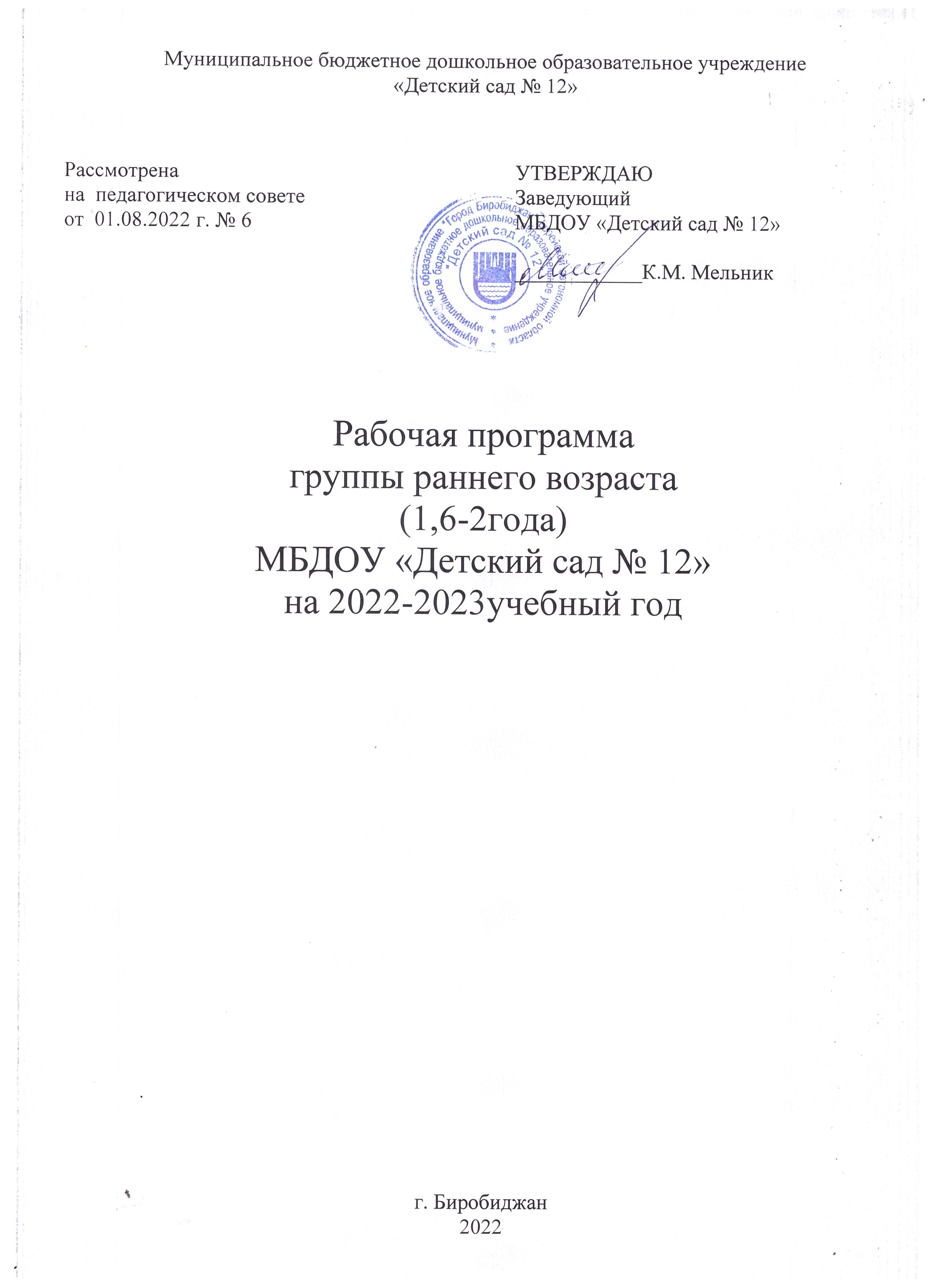 СодержаниеI.  ЦЕЛЕВОЙ РАЗДЕЛ        1. Пояснительная записка1.1. ЦЕЛИ И ЗАДАЧИ РЕАЛИЗАЦИИ ПРОГРАММЫЦЕЛЬ ПРОГРАММЫ: Создание благоприятных условий для полноценного проживания ребенком дошкольного детства, формирование основ базовой культуры личности, всестороннее развитие психических и физических качеств в соответствии с возрастными и индивидуальными особенностями, подготовка к жизни в современном обществе, к обучению в школе, обеспечение безопасности жизнедеятельности дошкольникаЗАДАЧИ: охрана жизни и укрепление физического и психического здоровья детей;осуществление необходимой коррекции в развитии ребенка, в частности в развитии речи, в психическом развитии детей;обеспечение познавательного, речевого, социально-коммуникативного, художественно-эстетического и физического развития детей, с учетом их индивидуальных особенностей и способностей;воспитание с учетом возрастных категорий детей гражданственности, уважения к правам и свободам человека, любви к окружающей природе, Родине, семье;взаимодействие с семьей для обеспечения полноценного развития ребенка;оказание консультативной и методической помощи родителям (законным представителям) воспитанников по вопросам воспитания, обучения и развития детей;обеспечение преемственности между дошкольным и начальным общим образованием.1.2. ПРИНЦИПЫ И ПОДХОДЫ К ФОРМИРОВАНИЮ РАБОЧЕЙ  ПРОГРАММЫ Образовательная программа МБДОУ «Детский сад № 12» обеспечивает разностороннее развитие детей в возрасте от 1,6 до 7 лет с учетом их возрастных и индивидуальных особенностей по основным направлениям – физическому, социально-коммуникативному, познавательному, речевому и художественно-эстетическому.                Программа обеспечивает достижение воспитанниками готовности к школе.       Программа опирается на научные принципы ее построения.полноценное проживание ребенком всех этапов детства, обогащение (амплификация) детского развития;построение образовательной деятельности на основе индивидуальных особенностей каждого ребенка, при котором сам ребенок становится активным в выборе содержания своего образования, становится субъектом образования (далее - индивидуализация дошкольного образования);содействие и сотрудничество детей и взрослых, признание ребенка полноценным участником (субъектом) образовательных отношений;поддержка инициативы детей в различных видах деятельности;сотрудничество ДОУ с семьей;основываться на комплексно-тематическом принципе построения образовательного процесса;приобщение детей к социокультурным нормам, традициям семьи, общества и государства;формирование познавательных интересов и познавательных действий ребенка в различных видах деятельности;возрастная адекватность дошкольного образования (соответствие условий, требований, методов возрасту и особенностям развития);учет этнокультурной ситуации развития детей.Основной формой работы с детьми дошкольного возраста и ведущим видом деятельности для них является игра.Программа построена на следующих подходах: деятельностный и личностный. Деятельностный подход к развитию ребенка и созданию образовательной среды предполагает гармоничное развитие всех сторон личности ребенка в разных видах детской деятельности.Развитие и формирование личности связано с различными формами и видами активности субъекта (ребенка), преобразующей окружающую действительность.       План образовательной работы на учебный год ориентирован на интеграцию обучения и воспитания, на развитие воспитанников и состоит из следующих образовательных областей:Физическое развитие Социально-коммуникативное развитиеПознавательное развитиеРечевое развитиеХудожественно-эстетическое развитие1.3. ХАРАКТЕРИСТИКИ ОСОБЕННОСТЕЙ РАЗВИТИЯ ДЕТЕЙ РАННЕГО  ВОЗРАСТА Возрастная характеристика детей 1,6-2 лет      Постепенно совершенствуется ходьба, исчезает шаркающая походка. В подвижных играх и на музыкальных занятиях дети делают боковые шаги, медленно кружатся на месте. В простых подвижных играх и плясках дети начинают координировать свои движения.       На втором году из отдельных действий складываются элементы, основа деятельности, свойственной дошкольному детству: предметная с характерным для нее сенсорным уклоном, конструктивная и сюжетно-ролевая игра (последнюю на втором году можно считать лишь отобразительной).      Интенсивно формируется речь, понимание речи окружающих опережает умение говорить. Дети усваивают названия предметов, действий, обозначения некоторых качеств и состояний. Важным приобретением речи и мышления является формирующаяся на втором году жизни способность обобщения. Активный словарь на протяжении года увеличивается неравномерно. К полутора годам он равен примерно 20-30 словам. После 1 года 8-10 месяцев происходит скачок, развивается активно используемый словарь. В нем много глаголов и существительных, встречаются простые прилагательные и наречия (тут, там, туда и т.д.), а также предлоги.     Совершенствуется самостоятельность детей в предметно-игровой деятельности и самообслуживании. Малыш, овладевает умением, самостоятельно есть любую пищу, умываться и мыть руки, приобретает навыки опрятности.Расширяется ориентировка в ближайшем окружении. Знание того, как называются части помещения группы (мебель, одежда, посуда), помогает ребенку выполнять несложные (из одного, а к концу года из 2-3 действий) поручения взрослых, постепенно он привыкает соблюдать элементарные правила поведения, обозначаемые словами «можно», «нельзя», «нужно». Общение со взрослым носит деловой, объектно-направленный характер.      На втором году закрепляется и углубляется потребность общения со взрослым по самым разным поводам. При этом к двум годам дети постепенно переходят от языка жестов, мимики, выразительных звукосочетаний к выражению просьб, желаний, предложений с помощью слов и коротких фраз. Так речь становится основным средством общения со взрослым, хотя в этом возрасте ребенок охотно говорит только с близкими, хорошо знакомыми ему людьми.     На втором году жизни у детей сохраняется и развивается тип эмоционального взаимообщения. Однако опыт взаимообщения у детей невелик и основа его еще не сформирована.II. СОДЕРЖАТЕЛЬНЫЙ РАЗДЕЛ2. ОПИСАНИЕ ОБРАЗОВАТЕЛЬНОЙ ДЕЯТЕЛЬНОСТИ В СООТВЕТСТВИИ С НАПРАВЛЕНИЯМИ  РАЗВИТИЯ  РЕБЁНКА С  ОПИСАНИЕМ  ВАРИАТИВНЫХ ФОРМ, СПОСОБОВ, МЕТОДОВ  И СРЕДСТВ  РЕАЛИЗАЦИИ ПРОГРАММЫ2.1.	Описание образовательной деятельности в соответствии с направлениями развития ребенка.   2.1.1. Образовательная область «Познавательное развитие»  «Познавательное развитие предполагает развитие интересов детей, любознательности и познавательной мотивации; формирование познавательных действий, становление сознания; развитие воображения и творческой активности; формирование первичных представлений о себе, других людях, объектах окружающего мира, о свойствах и отношениях объектов окружающего мира (форме, цвете, размере, материале, звучании, ритме, темпе, количестве, числе, части и целом, пространстве и времени, движении и покое, причинах и следствиях и др.), о малой родине и Отечестве, представлений о социокультурных ценностях нашего народа, об отечественных традициях и праздниках, о планете Земля как общем доме людей, об особенностях ее природы, многообразии стран и народов мира». (Примеч. Федеральный Образовательный стандарт дошкольного образования, Приказ Минобрнауки Российской Федерации от 17.10.2013г. № 1155)Основные цели и задачиРазвитие познавательных интересов детей, расширение опыта ориентировки в окружающем, сенсорное развитие, развитие любознательности и познавательной мотивации; формирование познавательных действий, становление сознания; развитие воображения и творческой активности; формирование первичных представлений об объектах окружающего мира, о свойствах и отношениях объектов окружающего мира (форме, цвете, размере, материале, звучании, ритме, темпе, причинах, следствиях и др.).Развитие восприятия, внимания, памяти, наблюдательности, способности анализировать, сравнивать, выделять характерные, существенные признаки предметов и явлений окружающего мира; умения устанавливать простейшие связи между предметами и явлениями, делать простейшие обобщения. Ознакомление с окружающим социальным миром, расширение кругозора детей, формирование целостной картины мира. Ранний возрастРассматриваниеНаблюдениеКонструирование.Развивающая играИнтегративная деятельность2.1.1.1. Раздел «Сенсорное развитие»- Игры-занятия с дидактическим материалом – сенсорное развитиеПродолжать обогащение сенсорного опыта детей. Развитие умений различать предметы по величине: с помощью взрослого собирать пирамидку из 4—5 колец (от большого к маленькому), из 4—5 колпачков.Формирование умения подбирать крышки (круглые, квадратные) к коробочкам и шкатулкам соответствующих форм; собирать двухместные дидактические игрушки (матрешки, бочонки), составлять разрезные картинки из двух частей (пирамидка, яблоко и др.).Упражнения в соотнесении плоскостных фигур (круг, квадрат, треугольник, прямоугольник) с отверстиями дидактической коробки.Проводить дидактические игры на развитие слухового внимания («Кто -в домике живет?», «Кто нас позвал?» и т. д.).Развитие умения различать четыре цвета (красный, синий, желтый, зеленый); по предложению взрослого отбирать предметы определенного цвета.Использование специальных дидактических пособий: помогать детям соотносить цвет и форму грибочков и втулочек с цветовым полем, плоскостные и объемные предметы с фигурными отверстиями коробок и столиков. Предоставление возможности самостоятельно играть с ПЕРСПЕКТИВНОЕ ПЛАНИРОВАНИЕНЕПОСРЕДСТВЕННО ОБРАЗОВАТЕЛЬНОЙ ДЕЯТЕЛЬНОСТИС ДИДАКТИЧЕСКИМ МАТЕРИАЛОМ«СЕНСОРНОЕ РАЗВИТИЕ»2.1.2. Образовательная область  «Речевое развитие» - «Речевое развитие включает владение речью как средством общения и культуры; обогащение активного словаря; развитие связной, грамматически правильной диалогической и монологической речи; развитие речевого творчества; развитие звуковой и интонационной культуры речи, фонематического слуха; знакомство с книжной культурой, детской литературой, понимание на слух текстов различных жанров детской литературы; формирование звуковой аналитико-синтетической активности как предпосылки обучения грамоте». (Примеч. Федеральный Образовательный стандарт дошкольного образования, Приказ Минобрнауки Российской Федерации от 17.10.2013г. № 1155)2.1.2.1. Раздел «Развитие речи» - Развитие свободного общения с взрослыми и детьми, овладение конструктивными способами и средствами взаимодействия с окружающими.Развитие всех компонентов устной речи детей: грамматического строя речи, связной речи —диалогической и монологической форм; формирование словаря, воспитание звуковой культуры речи.Практическое овладение воспитанниками нормами речи.Ранний возрастРассматриваниеИгровая ситуацияДидактическая играБеседа (в том числе в процессе наблюдения за объектами природы, трудом взрослых). Интегративная деятельностьИнтегративная деятельностьХороводная игра с пениемИгра-драматизацияЧтениеИграМетоды развития речиНаглядные: Опосредованное наблюдение (изобразительная наглядность: рассматривание игрушек, картин, рассказывание по игрушкам и картинам.).Словесные: 2.1. Чтение и рассказывание художественных произведений2.2. Заучивание наизусть2.3. Пересказ2.4. Общая беседа2.5. Рассказывание без опоры на наглядный материал•	Практические:Дидактические игры     ПЕРСПЕКТИВНОЕ ПЛАНИРОВАНИЕНЕПОСРЕДСТВЕННО ОБРАЗОВАТЕЛЬНОЙ ДЕЯТЕЛЬНОСТИ«РАЗВИТИЕ РЕЧИ»2.1.2.2. Раздел «Художественная литература» Формирование умения слушать и понимать короткие, доступные по содержанию народные песенки, потешки, сказки, а также авторские произведения.Сопровождение чтения (рассказывание) показом картинок, игрушек.Формирование умения детей слушать хорошо знакомые произведения без наглядного сопровождения.Предоставление возможности повторять вслед за взрослым некоторые слова стихотворного текста и выполнять несложные действия, о которых говорится в поэтическом произведении. Обращение внимания на интонационную выразительность речи детей.ПЕРСПЕКТИВНОЕ ПЛАНИРОВАНИЕНЕПОСРЕДСТВЕННО ОБРАЗОВАТЕЛЬНОЙ ДЕЯТЕЛЬНОСТИ«ХУДОЖЕСТВЕННАЯ ЛИТЕРАТУРА»2.1.2.2.1. Рекомендуемая литература:Песенки, потешки, заклички. «Наши уточки с утра...»; «Пошел котик на Торжок...»; «Заяц Егорка...»; «Наша Маша маленька...»; «Чики, чики, кички...», «Ой ду-ду, ду-ду, ду-ду! Сидит ворон на дубу»; «Из-за леса, из-за гор...»; «Бежала лесочком лиса с кузовочком...»; «Огуречик, огуречик...»; «Солнышко, ведрышко...».Сказки. «Козлятки и волк», обр. К. Ушинского; «Теремок», обр. М. Булатова; «Маша и медведь», обр. М. Булатова.Фольклор народов мира«Три веселых братца», пер. с нем. Л. Яхнина; «Бу-бу, я рогатый», лит., обр. Ю. Григорьева; «Котауси и Мауси»; англ., обр, К. Чуковского; «Ой ты заюшка-пострел...»; пер. с молд. И. Токмаковой; «Ты, собачка, не лай...», пер. с молд. И. Токмаковой; «Раговоры», чуваш., пер. Л. Яхнина; «Снегирек», пер. с нем. В. Викторова; «Сапожник», польск., обр. Б, Заходера.Произведения поэтов и писателей    А. Барто, Н. Нищева , А. Блок, В. Мирович, Н. Павлова, Е. Долгих, Б. Заходер, В. Сутеев, В. Стомов, Г. Бойко, М. Дружинина , Г. Лагздынь, В. Бианка, Русские народные сказки, С. Маршак, И. Чернецкая, К. Чуйковский, Т. Собакин, Н. Сынгаевский, Л. Давыдова, Т. Дмитриева 2.1.3.  Образовательная область «Художественно- эстетическое развитие» «Художественно-эстетическое развитие предполагает развитие предпосылок ценностно-смыслового восприятия и понимания произведений искусства (словесного, музыкального, изобразительного), мира природы; становление эстетического отношения к окружающему миру; формирование элементарных представлений о видах искусства; восприятие музыки, художественной литературы, фольклора. Основные цели и задачиФормирование интереса к эстетической стороне окружающей действительности, эстетического отношения к предметам и явлениям окружающего окружающего мира, произведениям искусства; воспитание интереса к художественно-творческой деятельности.Развитие эстетических чувств детей, художественного восприятия, образных представлений, воображения, художественно-творческих способностей.Развитие детского художественного творчества, интереса к самостоятельной творческой деятельности (изобразительной, конструктивно- модельной, музыкальной и др.); удовлетворение потребности детей в самовыражении.Игры - занятия со строительнымматериалом (настольным, напольным). Продолжать ознакомление детей с некоторыми формами (кубик, кирпичик, призма, цилиндр), «опредмечивая» их (цилиндр — столбик, труба).Ознакомление со способами конструирования — прикладыванием, накладыванием. Побуждение совместно с взрослым обыгрывать постройки, использовать для игр сюжетные игрушки.Формирование умения пользоваться знакомыми формами строительного материала и элементами пластмассовых конструкторов при сооружении собственных разнообразных построек.В летнее время на прогулке проводить игры с природными материалами. Сочетать игры с песком с играми со строительным материалом, игры с водой—с сюжетными играми. Продолжать развивать умение выкладывать камешками, ракушками, шишками изображенные взрослым на песке знакомые фигуры. Побуждение детей к самостоятельному включению   в сюжетные игры природного материала в качестве предметов-заместителей (листик — тарелка).Ранний возрастРассматривание эстетически привлекательных предметов ИграСлушание соответствующей возрасту народной, классической, детской музыкиМузыкально-дидактическая играРазучивание музыкальных игр и танцев2.1.3.1. Раздел «Конструктивно-модельная деятельность»Игры - занятия со строительнымматериалом (настольным, напольным). Продолжать ознакомление детей с некоторыми формами (кубик, кирпичик, призма, цилиндр), «опредмечивая» их (цилиндр — столбик, труба).Ознакомление со способами конструирования — прикладыванием, накладыванием. Побуждение совместно с взрослым обыгрывать постройки, использовать для игр сюжетные игрушки.Формирование умения пользоваться знакомыми формами строительного материала и элементами пластмассовых конструкторов при сооружении собственных разнообразных построек.В летнее время на прогулке проводить игры с природными материалами. Сочетать игры с песком с играми со строительным материалом, игры с водой—с сюжетными играми. Продолжать развивать умение выкладывать камешками, ракушками, шишками изображенные взрослым на песке знакомые фигуры. Побуждение детей к самостоятельному включению   в сюжетные игры природного материала в качестве предметов-заместителей (листик — тарелка).Игры - занятия со строительнымматериалом (настольным, напольным). Продолжать ознакомление детей с некоторыми формами (кубик, кирпичик, призма, цилиндр), «опредмечивая» их (цилиндр — столбик, труба).Ознакомление со способами конструирования — прикладыванием, накладыванием. Побуждение совместно с взрослым обыгрывать постройки, использовать для игр сюжетные игрушки.Формирование умения пользоваться знакомыми формами строительного материала и элементами пластмассовых конструкторов при сооружении собственных разнообразных построек.В летнее время на прогулке проводить игры с природными материалами. Сочетать игры с песком с играми со строительным материалом, игры с водой—с сюжетными играми. Продолжать развивать умение выкладывать камешками, ракушками, шишками изображенные взрослым на песке знакомые фигуры. Побуждение детей к самостоятельному включению   в сюжетные игры природного материала в качестве предметов-заместителей (листик — тарелка).ПЕРСПЕКТИВНОЕ ПЛАНИРОВАНИЕ НЕПОСРЕДСТВЕННО ОБРАЗОВАТЕЛЬНОЙ ДЕЯТЕЛЬНОСТИ СО СТРОИТЕЛЬНЫМ МАТЕРИАЛОМ «ХУДОЖЕСТВЕННО-ЭСТЕТИЧЕСКОЕ РАЗВИТИЕ»2.1.3.2. Раздел «Музыкально-художественная деятельность»Создание у детей радостного настроения при пении, движениях и игровых действиях под музыкуВызывание эмоционального отклика на музыку с помощью самых разнообразных приемов (жестом, мимикой, подпеванием, движениями), желание слушать музыкальные произведения.Неоднократное повторение с детьми произведения, с которыми их знакомили ранее (на первом году жизни и в течение этого года).Развитие  у детей музыкальной памяти.Вызывание радости от восприятия знакомого музыкального произведения, желание дослушать его до конца. Оказание помощи в различении тембрового звучания музыкальных инструментов (дудочка, барабан, гармошка, флейта), показывать инструмент (один из двух или трех), на котором  исполняли мелодию.При пении стимулирование самостоятельной активности детей (звукоподражание, подпевание слов, фраз, несложных попевок и песенок).Продолжение совершенствования движения под музыку, формирование умения выполнения  их самостоятельно. Развитие умения вслушиваться в музыку и с изменением характера ее звучания изменять движения (переходить с ходьбы на притопывание, кружение).Оказание помощи чувствовать характер музыки и передавать его игровыми действиями (мишка идет, зайка прыгает, птичка клюет).ПЕРСПЕКТИВНОЕ ПЛАНИРОВАНИЕ МУЗЫКАЛЬНО-ДИДАКТИЧЕСКИХ ИГР В  СОВМЕСТНОЙ ДЕЯТЕЛЬНОСТИ  2.1.4.Образовательная область «Физическое развитие» «Физическое развитие включает приобретение опыта в следующих видах деятельности детей: двигательной, в том числе связанной с выполнением упражнений, направленных на развитие таких физических качеств, как координация и гибкость; способствующих правильному формированию опорно-двигательной системы организма, развитию равновесия, координации движения, крупной и мелкой моторики обеих рук, а также с правильным, не наносящим ущерба организму, выполнением основных движений (ходьба, бег, мягкие прыжки, повороты в обе стороны), формирование начальных представлений о некоторых видах спорта, овладение подвижными играми с правилами; становление целенаправленности и саморегуляции в двигательной сфере; становление ценностей здорового образа жизни, овладение его элементарными нормами и правилами (в питании, двигательном режиме, закаливании, при формировании полезных привычек и др.)». (Примеч. Федеральный Образовательный стандарт дошкольного образования, Приказ Минобрнауки Российской Федерации от 17.10.2013г. № 1155)	   Основные цели и задачиФормирование начальных представлений о здоровом образе жизни.Формирование у детей начальных представлений о здоровом образе жизни.Физическая культура. Сохранение, укрепление и охрана здоровья детей; повышение умственной и физической работоспособности, предупреждение утомления.Обеспечение гармоничного физического развития, совершенствование умений и навыков в основных видах движений, воспитание красоты, грациозности, выразительности движений, формирование правильной осанки.Формирование потребности в ежедневной двигательной деятельности. Развитие инициативы, самостоятельности и творчества в двигательной активности, способности к самоконтролю, самооценке при выполнении движений.Развитие интереса к участию в подвижных и спортивных играх и физических упражнениях, активности в самостоятельной двигательной деятельности; интереса и любви к спорту.Ранний возрастИграУтренняя гимнастикаИнтегративная деятельностьУпражненияРассказ, чтениеРассматривание Дыхательная гимнастикаГимнастика после снаПальчиковая гимнастикаЗакаливаниеСамомассаж ПрогулкаИндивидуальная работаФизминуткиОрганизация двигательного режима Примечание: В каждой возрастной группе физкультурные досуги и музыкальные развлечения проводятся по 1 разу в месяц. Составлена в соответствии с требованиями СП 2.4.3648-20 «Санитарно-эпидемиологические требования к организациям воспитания и обучения, отдыха и оздоровления детей и молодежи».Оздоровительная работа2.1.4.1. Раздел «Физическая культура» Развитие движенийСоздание условий, побуждающие детей к двигательной активности; содействование развитию основных движений. Формирование умения ходить в прямом направлении, сохраняя равновесие и постепенно включая движения рук; влезать на стремянку и слезать с нее; подлезать, перелезать; отталкивать предметы при бросании и катании; выполнять движения совместно с другими детьми.Ходьба и упражнения в равновесии. Ходьба стайкой, ходьба по доске (ширина 20 см, длина 1,5-2 м), приподнятой одним концом от пола на 15-20 см. Подъем на опрокинутый вверх дном ящик (50 х 50 х 15 см) и спуск с него. Перешагивание через веревку или палку приподнятую от пола на 12-18 см.Ползание, лазанье. Перелезание через бревно (диаметр 15-20 см), подлезание под веревку, поднятую на высоту 35-40 см, пролезание в обруч (диаметр 45 см). Лазанье по лесенке-стремянке вверх и вниз (высота 1,5 м).Катание, бросание. Катание мяча (диаметр 20-25 см) в паре со взрослым, катание по скату и перенос мяча к скату. Бросание мяча(диаметр 6-8 см) правой илевой рукой на расстояние 50-70 см.Общеразвивающие упражнения. В положении сидя на скамейке поднимание рук вперед и опускание их, отведение за спину.В положении сидя повороты корпуса вправо и влево с передачей предмета.В положении стоя наклоны вперед и выпрямление; при поддержке взрослого наклоны вперед, перегибаясь через палку (40-45 см от пола). Приседания с поддержкой взрослого.Подвижные игры	Формирование у детей устойчивого положительного отношения к подвижным играм. Ежедневно проводить подвижные игры с игрушкой и без нее. Подвижные игры с детьми данного возраста проводят индивидуально и по подгруппам (2-3 человека).Развитие основных движений (ходьба, ползание и лазанье, катание и бросание мяча).Формирование умения двигаться стайкой в одном направлении,  не мешая друг другу. Развитие умения внимательно слушать взрослого, действовать по сигналу.Примерный список подвижных игр«Догони мяч», «Передай мяч», «Доползи до погремушки», «Догони собачку», «Маленькие и большие», «Поймай бабочку», «Где пищит мышонок?» и др.Самостоятельные игры с игрушками, стимулирующими двигательную активность: с каталками, тележками, автомобилями, самолетами и пр.ПЛАНИРОВАНИЕ НЕПОСРЕДСТВЕННО ОБРАЗОВАТЕЛЬНОЙДЕЯТЕЛЬНОСТИ2.1.4.1.1.    ПЕРСПЕКТИВНОЕ ПЛАНИРОВАНИЕПОДВИЖНЫХ  ИГРВ  СОВМЕСТНОЙ ДЕЯТЕЛЬНОСТИ-  сами.2.1.5. Образовательная область «Социально-коммуникативное развитие»«Социально-коммуникативное развитие направлено на усвоение норм и ценностей, принятых в обществе, включая моральные и нравственные ценности; развитие общения и взаимодействия ребенка со взрослыми и сверстниками; становление самостоятельности, целенаправленности и саморегуляции собственных действий; развитие социального и эмоционального интеллекта, эмоциональной отзывчивости, сопереживания, формирование готовности к совместной деятельности со сверстниками, формирование уважительного отношения и чувства принадлежности к своей семье и к сообществу детей и взрослых в Организации; формирование позитивных установок к различным видам труда и творчества; формирование основ безопасного поведения в быту, социуме, природе». (Примеч. Федеральный Образовательный стандарт дошкольного образования, Приказ Минобрнауки Российской Федерации от 17.10.2013г. № 1155)Основные цели и задачи	Социализация, развитие общения, нравственное воспитание. Усвоение норм и ценностей, принятых в обществе, воспитание моральных и нравственных качеств ребенка, формирование умения правильно оценивать свои поступки и поступки сверстников.Развитие общения и взаимодействия ребенка с взрослыми и сверстниками, развитие социального и эмоционального интеллекта, эмоциональной отзывчивости, сопереживания, уважительного и доброжелательного отношения к окружающим.	Формирование готовности детей к совместной деятельности, развитие умения договариваться, самостоятельно разрешать конфликты со сверстниками.	Ребенок в семье и сообществе, патриотическое воспитание. Формирование образа Я, уважительного отношения и чувства принадлежности к своей семье и к сообществу детей и взрослых в организации; формирование тендерной, семейной, гражданской принадлежности; воспитание любви к Родине, гордости за ее достижения, патриотических чувств. Самообслуживание, самостоятельность, трудовое воспитание. Развитие навыков самообслуживания; становление самостоятельности, целенаправленности и саморегуляции собственных действий.	Воспитание культурно-гигиенических навыков.	Формирование позитивных установок к различным видам труда и творчества, воспитание положительного отношения к труду, желания трудиться.	Формирование первичных представлений о труде взрослых, его роли в обществе и жизни каждого человека.	Формирование основ безопасности. Формирование первичных представлений о безопасном поведении в быту, социуме, природе. Воспитание осознанного отношения к выполнению правил безопасности.	Формирование осторожного и осмотрительного отношения к потенциально опасным для человека и окружающего мира природы ситуациям.Формирование представлений о некоторых типичных опасных ситуациях и способах поведения в них.	Формирование элементарных представлений о правилах безопасности дорожного движения; воспитание осознанного отношения к необходимости выполнения этих правил.Создание условий для развития игровой деятельности детей. Формирование игровых умений, развитых культурных форм игры. Развитие у детей интереса к различным видам игр. Всестороннее воспитание и гармоничное развитие детей в игре (эмоционально-нравственное, умственное, физическое, художественно-эстетическое и социально-коммуникативное).Развитие самостоятельности, инициативы, творчества, навыков саморегуляции; формирование доброжелательного отношения к сверстникам, умения взаимодействовать, договариваться, самостоятельно разрешать конфликтные ситуации.Ранний возрастИгровое упражнениеИндивидуальная играСовместная с воспитателем играЧтениеНаблюдениеРассматривание2.1.5.1. Раздел «Воспитание культурно-гигиенических навыков и навыков самообслуживания»        Воспитание культурно-гигиенических навыков. Формирование  привычки (сначала под контролем взрослого, а затем самостоятельно) мыть руки по мере загрязнения и перед едой, насухо вытирать лицо и руки личным полотенцем.Формирование умения с помощью взрослого приводить себя в порядок; пользоваться индивидуальными предметами (носовым платком, салфеткой, полотенцем, расческой, горшком). Формирование  умения  во время еды правильно держать ложкуСамообслуживание. Формирование  умения у  детей одеваться и раздеваться в определенном порядке; при небольшой помощи взрослого снимать одежду обувь (расстегивать пуговицы спереди, застежки на липучках); в определенном порядке аккуратно складывать снятую одежду.  Приучать к опрятности.Общественно-полезный труд. Привлечение  детей к выполнению простейших трудовых действий: совместно с взрослым и под его контролем: расставлять хлебницы (без хлеба)Формирование  умения  поддерживать порядок в игровой комнате, по окончании игр расставлять игровой материал по местам.Уважение к труду взрослых .Поощрение  интереса  детей к деятельности взрослых. Обращение  внимания  на то, что и как делает взрослый (как ухаживает за растениями (поливает) и животными (кормит); как дворник подметает двор, убирает снег; как столяр чинит беседку и т.д.), зачем он выполняет те или иные действия. Формирование умения  узнавать и называть некоторые трудовые действия (помощник воспитателя моет посуду, приносит еду, меняет полотенца).Поддерживание стремления детей к самостоятельности. Соблюдение  принципов постепенности включения каждого ребенка в режимный процесс. (За стол усаживать только по 2-3 человека, не умеющих есть самостоятельно. Остальные дети в это время продолжают играть. И так далее.)	Воспитание умения есть разнообразную пищу, пользоваться салфеткой (с помощью взрослого), после еды благодарить взрослых (как умеют).	Продолжать формировать умение мыть руки перед едой и по мере загрязнения, пользоваться личным полотенцем, с частичной помощью взрослого съедать положенную порцию. Закрепление умения пользоваться салфеткой, после еды благодарить взрослых, задвигать стул.	Содействие активному участию детей в процессах, связанных с прогулкой и сном. К 1 году 7 месяцам формирование умения раздеваться с небольшой помощью взрослого (снимать шапку, валенки, рейтузы, расстегнутые туфли, шорты и колготки). К 2 годам под контролем взрослого выполнение отдельных действий: снимать и надевать перечисленные одежду и обувь в определенном порядке.ПЕРСПЕКТИВНОЕ ПЛАНИРОВАНИЕ«ВОСПИТАНИЕ КУЛЬТУРНО-ГИГИЕНИЧЕСКИХ НАВЫКОВ И НАВЫКОВ САМООБСЛУЖИВАНИЯ»2.1.5.2.  Раздел «Игровая деятельность»  Развитие интереса к игровым действиям сверстников. Формирование умения играть рядом, не мешая друг другу. Развитие умения играть вместе со сверстниками. Формирование умения выполнять несколько действий с одним предметом и переносить знакомые действия с одного объекта на другой; выполнять с помощью взрослого несколько игровых действий, объединенных сюжетной канвой. 2.1.5.2.1. Игры - ситуацииПЕРСПЕКТИВНОЕ ПЛАНИРОВАНИЕ    ИГРОВОЙ СОВМЕСТНОЙ ДЕЯТЕЛЬНОСТИ 2.2. Особенности взаимодействия педагогического коллектива с семьями воспитанников ПЕРСПЕКТИВНОЕ ПЛАНИРОВАНИЕ ПО ВЗАИМОДЕЙСТВИЮ С РОДИТЕЛЯМИ   2.3. Педагогическая   диагностика В условиях реализации ФГОС дошкольного образования требования к организации, проведению и дальнейшему использованию результатов педагогической диагностики претерпели изменения.Педагогическая диагностика - это механизм, позволяющий выявить индивидуальные особенности и перспективы развития ребенка.Под педагогической диагностикой Стандарт предполагает такую оценку развития детей, которая необходима педагогу, непосредственно работающему с детьми для получения «обратной связи» в процессе взаимодействия с ребенком или группой детей.Регламентируемые документы педагогической диагностики:- Закон Об Образовании РФ – Вторая глава, статья 11 пункт 3- Федеральные Государственные Образовательные Стандарты дошкольного образования – статья 3.2.3.Согласно п. 4.3 федерального государственного образовательного стандарта дошкольного образования, утв. приказом Минобрнауки России от 17.10.2013 № 1155 (далее – ФГОС ДО, Стандарт), целевые ориентиры (социально-нормативные возрастные характеристики возможных достижений ребенка на этапе завершения уровня дошкольного образования) не подлежат непосредственной оценке, в т. ч. в виде педагогической диагностики (мониторинга), а также не являются основанием для их формального сравнения с реальными достижениями детей. Таким образом, мониторинг относительно развития детей на сегодняшний день не предполагается и даже запрещен современными нормативными требованиями.Однако, согласно п. 3.2.3 Стандарта, при реализации образовательной программы дошкольного образования в ДОО может проводиться оценка индивидуального развития детей дошкольного возраста в рамках педагогической диагностики.Такая оценка может быть связана с освоением воспитанниками основной образовательной программы дошкольного образования в связи с тем, что содержание программы должно обеспечивать развитие личности, мотивации и способностей детей в различных видах деятельности и охватывать определенные направления развития и образования (образовательные области).Таким образом, оценка индивидуального развития детей может заключаться в анализе освоения ими содержания образовательных областей: социально-коммуникативное, познавательное, речевое, художественно-эстетическое, физическое развитие.Оценка индивидуального развития детей может проводиться педагогом в ходе внутреннего мониторинга становления показателей развития личности ребенка, результаты которого используются только для оптимизации образовательной работы с группой дошкольников и для решения задач индивидуализации образования через построение образовательной траектории для детей, испытывающих трудности в образовательном процессе или имеющих особые образовательные потребности.Мониторинг в форме наблюдения проводится на протяжении всего учебного года во всех возрастных группах. Выявленные показатели развития каждого ребенка фиксируются педагогом. Подводить некие «реперные точки» предлагается в середине (декабрь) и конце учебного года (май).Фиксация показателей развития выражается в словесной (опосредованной) форме:не сформирован; находится в стадии становления (формирования); сформирован. Интерпретация показателейПоказатель сформирован(удовлетворительный уровень) — наблюдается в самостоятельной деятельности ребёнка, в совместной деятельности со взрослым.Показатель в стадии формирования(средний уровень) — проявляется неустойчиво, чаще при создании специальных ситуаций, провоцирующих его проявление: ребёнок справляется с заданием с помощью наводящих вопросов взрослого, даёт аналогичные примеры.Показатель не сформирован (недостаточный уровень) — не проявляется ни в одной из ситуаций, на все предложения взрослого ребёнок не даёт положительного ответа, не в состоянии выполнить задание самостоятельно.Преобладание оценок показатель сформировансвидетельствует обуспешном освоении детьми требований основной образовательной программы дошкольного образования.Если по каким-то направлениям преобладают оценки Показатель в стадии формирования, следует усилить индивидуальную работу с ребёнком по данному направлению с учётом выявленных проблем в текущем и следующем году, а также взаимодействие с семьёй по реализации основной образовательной программы.Если по каким-то направлениям присутствуют оценки "недостаточный уровень", то в процессе диагностики предполагается проведение комплексного диагностического обследования педагогом-психологом (использование специальных диагностических методов, проективных методик).По результатам этой оценки составляются маршруты индивидуального сопровождения воспитанников  и рекомендации по коррекции развития ребёнка.Общая картина по группе позволит выделить детей, которые нуждаются в особом внимании педагога и в отношении которых необходимо скорректировать, изменить способы взаимодействия.Согласно Федеральному закону от 29.12.2012 № 273-фз «Об образовании в Российской Федерации» родители (законные представители) воспитанников имеют право знакомиться с содержанием образования, используемыми методами обучения и воспитания, образовательными технологиями, а также с оценками успеваемости своих детей, получать информацию о всех видах планируемых обследований.Ознакомившись с комментариями к ФГОС дошкольного образования к разделу III пункта 3.2.3. стало ясно, что:Оценка индивидуального развития детей представлена в стандарте в двух формах диагностики: педагогической и психологической.  В стандарте дошкольного образования четко прописано, что нельзя оценивать развитие ребенка, нужно оценивать его динамику, т.е верным будет скорее оценка того вектора развития, которым идет ребенок, а не какого-то конечного результата, которого необходимо добиться. Здесь речь идет только о личностных результатах. В этой связи допускается мониторинг динамики развития ребенка, однако он нужен не для оценки самой по себе, а для выявления тех способов, с помощью которых педагог может дать ребенку развиться, открыть какие-то способности, преодолеть проблемы. В Статье предусмотрены задачи, для решения которых могут использоваться результаты педагогической диагностики:Индивидуализация образования, которая может предполагать поддержку ребенка, построение его образовательной траектории или коррекцию его развития в рамках профессиональной компетенции педагога.Оптимизация работы с группой детей.ПРИНЦИПЫ ДИАГНОСТИЧЕСКОГО ОБСЛЕДОВАНИЯ- принцип последовательности и преемственности диагностики – проявляется в последовательном переходе от одних этапов, критериев и методов  диагностики к другим по мере развития, обучения и воспитания личности, в поэтапном усложнении и углублении процесса диагностики.- принцип доступности диагностических методик и процедур –  наглядность становится главным условием получения необходимой информации (тесты с картинками)- принцип прогностичности Последний принцип проявляется в ориентации диагностической деятельности на  коррекционную работу  в «зоне ближайшего развития» дошкольников. («зона ближайшего развития»  определяет, каковы возможности ребёнка в плане овладения тем, чем он ещё не владеет, но может овладеть с помощью и при поддержке взрослого).Педагог имеет право по собственному выбору или на основе консультаций со специалистами использовать имеющиеся различные рекомендации по проведению такой оценки в рамках педагогической диагностики в группе или проводить ее самостоятельно.Данные, полученные в результате такой оценки, также являются профессиональными материалами самого педагога. Та или иная степень обязательности проведения педагогом педагогической диагностики определяется Программой. При этом проведение педагогической диагностики не может быть вменено в обязанность педагогу, если не созданы условия для ее проведения.Контроль за эффективностью деятельности педагога, которая, в том числе, может включать педагогическую оценку, может проводиться в процессе независимой оценки качества образования в Организации (подпункт 4 пункта 1.7. ФГОС ДО; статья 95 Закона).В качестве основных методов, позволяющих выявить степень реализации программы и оценить уровень развития детей, в условиях ДОУ используются:- наблюдение- изучения продуктов деятельности детей- несложные эксперименты-беседыIII. ОРГАНИЗАЦИОННЫЙ РАЗДЕЛ3.  МАТЕРИАЛЬНО-ТЕХНИЧЕСКОЕ ОБЕСПЕЧЕНИЕ ПРОГРАММЫ3.1.Организация режима пребывания детей  в образовательном учрежденииРежим работы ДОУ: пятидневная рабочая неделя.Режим работы групп: 12 часов (с 7. 00 до 19.00 часов).Режим жизнедеятельности детей в ДОУ разработан на основе:федеральных государственных образовательных стандартов дошкольного образования к структуре основной общеобразовательной программы дошкольного образования (от 17.10.2013 г. приказ № 1155)СП 2.4.3648-20 «Санитарно-эпидемиологические требования к организациям воспитания и обучения, отдыха и оздоровления детей и молодежи».комплексной программы под редакцией М.А. Васильевой «Программа воспитания и обучения в детском саду»  3.1.1. Режим дня на холодный периодГруппа раннего возраста3.1.2. План организованной образовательной деятельности3.1.3. Комплексно-тематическое планирование3.1.4. Планирование непосредственно образовательной деятельности3.2.Особенности традиционных событий, праздников, мероприятий Организационной основой реализации комплексно-тематического принципа построения программы  являются примерные темы (праздники, события, проекты),  которые ориентированы на все направления развития ребенка дошкольного возраста и посвящены различным сторонам человеческого бытия, а так же вызывают личностный интерес детей к:явлениям нравственной жизни ребенка окружающей природемиру искусства и литературы традиционным для семьи, общества и государства праздничным событиямсобытиям, формирующим чувство гражданской принадлежности ребенка (родной город,  День народного единства, День защитника Отечества и др.)сезонным явлениям народной культуре и  традициям.3.3. Организация развивающей предметно-пространственной среды    Развивающая предметно-пространственная среда обеспечивает максимальную реализацию образовательного потенциала пространства группы. Материалы, оборудование и инвентарь для развития детей дошкольного возраста в соответствии с особенностями развития детей группы раннего возраста, охраны и укрепления их здоровья.  Развивающая предметно-пространственная среда обеспечивает возможность общения и совместной деятельности и взрослых, двигательной активности детей, а также возможности для уединения.   Развивающая предметно-пространственная среда   обеспечивает реализацию   образовательной программы; учет национально-культурных, климатических условий, в которых осуществляется образовательная деятельность; учет возрастных особенностей детей.    Развивающая среда  построена  на  следующих  принципах:НасыщенностиТрансформируемостиПолифункциональностиВариативностиДоступности БезопасностиЦЕНТРЫ ДЕЯТЕЛЬНОСТИ3.4.Обеспечение  методическими рекомендациями и средствами обучения и воспитания- литература которой пользовались для написания программы по всем областям и разделам (кроме общесадовской программы)Развитие речи детей раннего возраста. — М., 2005.Теплюк С. Н., Лямина Г. М., Зацепина М. Б. Дети раннего возраста в детском саду. — М.: Мозаика-Синтез, 2005-2010. Лямина Г.М. Ребенок второго года жизни / Под ред. С. Н. Теплюк. — М.: Мозаика-Синтез. 2008-2010.Теплюк С. Н. Занятия на прогулке с малышами. — М.: Мозаика-Синтез, 2005-2010.Гербова В. В. Занятия по развитию речи в первой младшей труппе детского сада. —М.; Мозаика-Синтез, 2007-2010.№ п/пРаздел Страни-ца I.Целевой раздел31.Пояснительная записка31.1.Цели и задачи31.2.Принципы и подходы к формированию рабочей программы31.3.Характеристика особенностей развития детей4II.Содержательный раздел52.Описание образовательной деятельности в соответствии с направлениями развития ребёнка с  описанием вариативных форм, способов, методов и средств реализации программы52.1.Описание образовательной деятельности в соответствии с направлениями развития ребенка.   52.1.1Образовательная область « Познавательное развитие»52.1.1.1Раздел «Сенсорное развитие»52.1.2.Образовательная область  «Речевое развитие»172.1.2.1Раздел «Развитие речи»172.1.2.2Раздел  «Художественная литература»212.1.2.2.1Рекомендуемая литература252.1.3.Образовательная область «Художественно - эстетическое развитие»252.1.3.1.Раздел «Конструктивно-модельная деятельность»262.1.3.2.Раздел «Музыкально-художественная деятельность»302.1.4.Образовательная область «Физическое развитие»322.1.4.1.Раздел «Физическая культура»342.1.4.1.1Планирование подвижных игр в совместной деятельности452.1.5.Образовательная область «Социально-коммуникативное развитие»492.1.5.1.Раздел «Воспитание культурно-гигиенических навыков и навыков самообслуживания»502.1.5.2.Раздел «Игровая деятельность»542.1.5.2.1  Игры - ситуации542.2.Особенности взаимодействия педагогического коллектива с семьями воспитанников 602.3.Педагогическая  диагностика61III.Организационный раздел633.Материально-техническое обеспечение Программы633.1.Организация режима пребывания детей в ДОУ633.1.1.Режим дня на холодный период633.1.2.План организованной образовательной деятельности633.1.3.Комплексно-тематическое планирование643.1.4.Планирование непосредственно образовательной деятельности653.2.Особенности традиционных событий, праздников, мероприятий653.3.Особенности организации развивающей предметно-пространственной среды663.4.Обеспечение  методическими рекомендациями и средствами обучения и воспитания66Не-де-ляК-ТПТема НОДЗадачиСентябрьСентябрьСентябрьСентябрьIДетский сад«Пирамидка»Павлова, занятие № 1, стр. 88Ознакомление детей со свойствами предметов  округлой (цилиндрической) формы. Формирование умения выполнять действия с предметами, имеющими сквозное отверстие. Развитие мелкой моторики пальцев: брать втулку кончиками большого, указательного и среднего пальцев; находить соответствующее положение предмета в пространстве. Расширение сенсорного опыта ребенка при действии с разноцветными предметами. Обогащения активного словаря словами: положить, покатать, поставить. Воспитание интереса к занятию.IДетский сад «Кубики»Павлова, занятие № 2, стр. 89Ознакомление детей с особенностями-куба-устойчивой геометрической фигурой, имеющей одинаковые грани. Формирование представления о свойствах заполненных и полых емкостей. Развитие целенаправленных действий: выложить, переложить. Обогащения активного словаря словами: кубик. Воспитание интереса к игровым действиям.IIДетский сад «Цветные    колпачки»Павлова, занятие № 3, стр. 90Ознакомление детей с предметами конической формы (полые конусы разного цвета и величины). Формирование умения обхватывать колпачки малого размера сбоку большими и четырьмя пальцами, а также выполнять действие схватывания щепотью сверху. Развитие умения  согласованно действовать левой и правой рукой при действии с колпачками большого размера: снять верхний колпачок, обхватить его обеими ладонями у основания, сделать петлеобразное движение вверх-вниз, поставить основанием на стол. Обогащения сенсорного опыта детей при действии с предметами, окрашенными в различные цвета. Обогащения активного словаря словами: колпачок , большой-маленький, красный, синий, желтый. Воспитание интереса к занятию.IIДетский сад«Веселая  пирамидка»Павлова, занятие № 4, стр. 91Ознакомление детей с предметами цилиндрической формы. Формирование умения выполнять действия с предметами, учитывая их форму и величину; постепенно формируем точность, целенаправленность движений, соответственно положению предмета в пространстве. Расширение представления о свойствах полых предметов. Развитие координации обеих рук. При действии с большим цилиндром наложить округленные ладони, обхватывая его с боку; предметы, меньшие по размеру, захватывать одной рукой (левой и правой) сбоку или сверху. Обогащение сенсорного опыта при действиях с окрашенными в различные цвета. Активизация словаря словами: большой –маленький.  Воспитание интереса к игровым действиям.IIIОвощи «Собираем с матрешками    урожай»Павлова, занятие № 5, стр. 92Ознакомление детей с народной игрушкой-матрешкой. Формирование умения находить по просьбе взрослого предметы, одинаковые по фигурации, но разные по величине.Обогащение активного словаря словами: большие, маленькие матрешки. Воспитание интереса к занятию.IIIОвощи «Бусы»Павлова, занятие № 6, стр. 93Формирование умения выполнять действие нанизывания на стержень. Закрепление умения брать кольцо кончиками пальцев, обхватывая его сбоку. Обогащения активного словаря  словами: колечко. Воспитание интереса к игровым действиям.IVФрукты «Яблочкина дереве» Павлова, занятие № 7, стр. 93Формирование умения выполнять действие нанизывания шаров на стержень: повернуть шар так, чтобы было видно сквозное отверстие соотнести его со стержнем, опустить на стержень. Развитие координирование  движения рук, осуществляя поиск соответствующего положения предмета в пространстве. Обогащения активного словаря  словами: шар. Воспитание интереса к занятию.IVФрукты  «Соберем       фрукты»Павлова, занятие № 8, стр. 94Закрепление умения действие нанизывания предметов, имеющих сквозное отверстие по оси симметрии. Формирование умения действовать с кубами, развитие пространственного воображение ребенка , умения повернуть предмет соответствующей стороной, найти его местоположение. Развитие мелкой моторики большого, указательного и среднего пальцев, дифференцированное положение большого пальца при схватывании предметов, ориентировочные действия руки. Обогащения активного словаря  словами:. Воспитание интереса к игровым действиям.VОсень   «Подарки       осени»Павлова, занятие № 9, стр. 94Совершенствование умения действие вкладывания. Развитие ориентировочно- исследовательской деятельности: учитывая форму предмета. Обогащения словарного словаря словами: кубики. Воспитание интереса к занятию.VОсень  «Ведерко     с  овощами»Павлова, занятие № 10, стр. 94Познание объективных , физических свойств предметов кубической формы: обладающих устойчивостью, можно положить Ознакомление детей со свойствами полых предметов: большие могут вмещать меньшие по размеру. Формирование умения обхватывать малый куб сбоку большим и четырьмя другими пальцами, а также сверху, учитывая форму и величину игрушки.  Развитие координации рук при действии с кубами большого размера: наложить ладони параллельно друг другу на боковые грани куба, сделать движение вверх, затем петлеобразное движение вниз, поставить его на одну из граней. Обогащение сенсорного опыта детей, давая возможность действовать с предметами, окрашенными в разные цвета. Обогащения словарного словаря словами: кубики, большой-маленький. Воспитание интереса к игровым действиям.ОктябрьОктябрьОктябрьОктябрьIОсень «Корзинка   с  шишками»Павлова, занятие № 11, стр. 95Ознакомление детей с особенностями полых              предметов разной величины: накладывание меньшего на больший, накрывание меньшего большим. Развития моторики и координации рук, совершенствование относительно тонкие движения кончиков большего, указательного и среднего пальцев. Формирование умений ориентировать на величину предметов. Воспитание умения выполнять действия. Пополнение или обогащения словарного запаса словами большой и маленький.Осень «Ведерко с листочками»Павлова, занятие № 12, стр. 96Формирование умения детей действовать со сборно-разобранными игрушками, состоящими из 2 одинаковых, взаимосвязанных частей. Формирование умения открывать игрушку, выполняя поворот, подтягивание рассоединение частей: закрывать ее, выполняя совмещение и соединение верхней и нижней частей. Развивая глазомер, мелкие движения пальцев, их ценность, силу. Формирование умений подбор предметов величине. Воспитание интереса к игре. Пополнение или обогащение словарного запаса над словами игрушка, поворачивать, закрыть.IIЯгоды«В лес за       ягодами»Павлова, занятие № 13, стр. 97Закрепление умения действовать с разными предметами имеющие сквозное отверстие. При выполнении соотносящих действий умение ориентироваться на форму предмета (шар брать кончиками пальцев, округлив ладонь; кольцо – большим и указательным или средним пальцами; втулку –большим, указательным и средним). Формирование умения пространственного воображения при сборе пирамиды из различных объемных геометрических фигур. Воспитание умения выполнять действия. Пополнение или обогащение словарного запаса над словами шар, кольцо, втулка.«Собираем         ягоды»Павлова, занятие № 14, стр. 98Формирование умения детей действовать с предметами в определенной последовательности (например, вначале взять большой предмет, а затем маленький). Развитие ориентировочных действий руки, глазомера при выполнении заданий с однородными предметами различной  величины.     Воспитание интереса к игре. Пополнение или обогащение словарного запаса словами большой и маленький.IIIДеревья«Прогулка          по лесу»Павлова, занятие № 15, стр. 98Формирование умения в процессе практических действий с предметами эмоционально-чувственной, ориентировочной основе закрепление представления о свойствах шара: круглый, неустойчивый, хорошо прокатывается. Воспитание интереса к игре. Пополнение или обогащение словарного запаса круглый, неустойчивый. «Соберем      листочки»Павлова, занятие № 16, стр. 99Формирование умения в процессе практических действий на эмоционально- чувственной, ориентировочной основе формировать умения выполнять действия с предметом с учетом их свойств: формы и положения в пространстве. Формирование умения действие выкладывания предметов соответствующую емкость. Развивая мелкую моторику пальцев, согласованные действия рук. Воспитание умение выполнять действия.Пополнение или обогащение словарного запаса низкий и высокий.IVОдежда«Украшение     для куклы»Павлова, занятие № 17, стр. 99Ознакомление детей с особенностями полых предметов разной величины: возможностью вкладывания меньшего в больший, накрывания меньшего большим накладывания меньшего на больший. Развитие моторики и координации рук, формирование умение выполнять кончиками пальцев относительно тонкие действия (вкладывания, накладывания, перекладывания). Закрепление практических опытов действия с предметами кубической формы. Выполнение подбора предметов ориентировкой на одно свойство: величину. Воспитание умение выполнять действия. Пополнение или обогащение словарного запаса словами большого и меньшего.«Нарядное      платье для       куклы»Павлова, занятие № 18, стр. 100Формирование умения действовать со сборно- разобранными игрушками, состоящими из 2 различных и взаимосвязанных частей. Совершенствование умения относительно тонкие движения кончиками пальцев. Формирование умения соотносить части предмета, учитывая пространственное положения и функциональное назначение. (например, сложить овощи в горшочек, накрыть его крышкой). Воспитание умение выполнять действия. Пополнение или обогащение словарного запаса словами сложить овощи, накрыть.НоябрьНоябрьНоябрьНоябрьIОбувь. Головные уборы.«Помпончик  для шапки»Павлова, занятие № 19, стр. 101Формирование умения действовать с плоскими предметами круглой формы. Закрепление практического опыта действия с предметами, имеющими сквозное отверстие (можно нанизывать, смотреть в сквозное отверстие, просунуть меньший по размеру предмет в больший). Развитие целенаправленности действий с предметами, учитывая их функциональные свойства (нанизать можно только кольцо, а круг-нельзя, так как кольцо имеет сквозное отверстие, а круг-не имеет, но и круг и кольцо можно прокатить). Развитие умения действовать в пространстве, согласованно работать правой и левой руками. При захватывании плоских предметов  совершенствовать дифференцировку большого и четырех других пальцев. Накопление сенсорного опыта детей, предлагая им действовать с кольцами и кругами, окрашенными в яркие цвета. Обогащения словарного словаря словами: колечко , кружок, игрушка. Воспитание интереса к занятию.« Оденем куклу на     прогулку»Павлова, занятие № 20, стр. 102Закрепление умения действовать с предметами в определенной последовательности, ориентируясь на их величину, независимо от цвета. Обогащения словарного словаря словами: игрушка, кольцо, большое-маленькое. Воспитание интереса к игровым действиям.IIДомашние животные и их детеныши «На ферме»Павлова, занятие № 21, стр. 102Закрепление умения действовать с полыми предметами конической формы, ориентируясь на их величину: накладывать меньший на больший. Формирование умения выполнять подбор предметов с ориентировкой на одно свойство-цвет. Развитие моторики рук, согласованные действия, относительно тонкие движения кончиками пальцев. Обогащения словарного словаря словами: колпачки, красные, синие, пирамидка. Воспитание интереса к занятию. «Мамы и  их детки»Павлова, занятие № 22, стр. 103Формирование умения действовать со сборно-разборными игрушками, состоящими из двух однотипных и взаимосвязанных частей. Умения разъединять и соединять части матрешки, производя эти действия в вертикальном направлении. Развитие цепкости, силу кончиков пальцев. Обогащения словарного словаря словами: игрушка-матрешка. Воспитание интереса к игровым действиям.IIIДомашние           птицы «Как  цыпленок и уутенок играли с шариками»Павлова, занятие № 23, стр. 104Развитие умения действовать с предметами, учитывая их форму, величину, положение в пространстве. Формирование умения выполнять задания с однородными предметами, ориентируясь на одно свойство (цвет или величину). Обогащения словарного словаря словами: шарики. Воспитание интереса к занятию.    «Курочка с цыплятками» Павлова, занятие № 24, стр. 104Формирование умения действовать с шарами, имеющими сквозное отверстие по оси симметрии(повернуть шар соответствующей стороной, найти сквозное отверстие, соотнести его со стержнем, опустить шар на стержень). Развитие целенаправленности действий с предметами. При этом учитывать их функциональные свойства(например, на стержень можно нанизать только шар, имеющий сквозное отверстие). Умения осуществлять выбор предметов согласно поставленной задаче, придерживаться ее в процессе выполнения задания, не отвлекаться на второстепенные, не имеющие отношения к решению свойства предметов. Развитие умения действовать кончиками пальцев, согласованно выполнять относительно сложные движения левой и правой рукой. ). Обогащения словарного словаря словами: шарики разные, шарики с дырочкой. Воспитание интереса к игровым действиям.IV   Дикиеживотныенаших лесов иих детеныши  « Домик  для зайчат» Павлова, занятие № 25, стр. 105Продолжение умения действовать с шарами, имеющими сквозное отверстие по оси симметрии(повернуть шар соответствующей стороной, найти сквозное отверстие, соотнести его со стержнем, опустить шар на стержень). Развитие целенаправленности действий с предметами. При этом учитывать их функциональные свойства(например, на стержень можно нанизать только шар, имеющий сквозное отверстие). Умения осуществлять выбор предметов согласно поставленной задаче, придерживаться ее в процессе выполнения задания, не отвлекаться на второстепенные, не имеющие отношения к решению свойства предметов. Развитие умения действовать кончиками пальцев, согласованно выполнять относительно сложные движения левой и правой рукой. Обогащения словарного словаря словами: шарики. Воспитание интереса к занятию.  «Теремокдля зверушек»Павлова, занятие № 26, стр. 105Формирование умения выбирать предметы, ориентируясь на их форму, действовать с предметами в зависимости от свойств. Формирование активных поисковых действий. Элементов экспериментирования и прогнозирования результата, используя объемные геометрические фигуры. . Обогащения словарного словаря словами: шарики, кубики. Воспитание интереса к игровым действиям.ДекабрьДекабрьДекабрьДекабрьIЗима«Зимняя      сказка»Павлова, занятие № 27, стр. 106Закрепление умения практических  навыков действия с полыми предметами. Формирование умения осуществлять выбор предметов, ориентируясь на I свойства -форму. Развитие ориентировочных- исследовательских и практических действий. Пополнение или обогащения словарного запаса словами потрогать, подвигать, переложить. Воспитание умения выполнять действия.«Башенька»Павлова, занятие № 27, стр. 106Формирование умения  точности, ловкости, рациональности, и целенаправленности действий рук, тонкие движения кончиков пальцев, совершенствование глазомера. Развитие ориентировочных- исследовательских и практических действийПополнение или обогащение словарного запаса словами повернуть или опустить. Воспитание умение выполнять действия.IIЗима«Готовимся  к зиме»Павлова, занятие № 28, стр. 107Формирование умение действовать со сборно- разборными игрушками, состоящими из 2 однотипных взаимосвязанных частей.Развитие цепкости кончиков пальцев, умение разъединять и соединять части игрушки, производя действия в горизонтальном направлении. Пополнение и обогащение словарного запаса словами покатать, постучать. Воспитание умение выполнять действия. «Соберем  снеговика»Павлова, занятие № 28, стр. 107Формирование умения разъединять и соединять части игрушки, производя действия в горизонтальном направлении.Развитие цепкости кончиков пальцев.Пополнение и обогащение словарного запаса словами покатать, постучать. Воспитание умение выполнять действия.IIIТранспорт  «Передача       машины»Павлова, занятие № 29, стр. 107Формирование умение отбирать предметы для нанизывания на стержень (найти кубы, имеющие сквозное отверстие, повернуть соответствующей стороной, где расположено сквозное отверстие, соотнести его со стержнем, опустить на стержень). Развитие целенаправленности движений, ориентировочные, поисковые действия рук, предваряющие выполнение поставленной задачи. Пополнение или обогащение словарного запаса словами повернуть, опустить, соотнести, Воспитание умения выполнять действия. «Катания  на машине»Павлова, занятие № 29, стр. 107Совершенствование умения мелкой моторики пальцев, захватывая куб сверху или сбоку.Развитие целенаправленности действий с предметами. Пополнение или обогащение словарного запаса словами повернуть, опустить, соотнести. Воспитание умения выполнять действия.IVЗима. Приметы зимы. Животные зимой  «Играем в      снежки»Павлова, занятие № 30, стр. 108Развитие умения осуществлять выбор предметов с ориентировкой на их форму. Формирование умения стимулирование активных, поисковых действий, элементы экспериментирования и прогнозирование результата при действии с объемными геометрическими фигурами. Пополнение или обогащение словарного запаса словами устойчивость, выбирать кубы. Воспитание умения  выполнять действия.IVЗима. Приметы зимы. Животные зимой   «Лепим  снеговика»Павлова, занятие № 30, стр. 108Формирование умения осуществлять сознательный, целенаправленный выбор предметов в зависимости от поставленной задачи (например, для создания определенных конструкций, обладающих относительной устойчивостью, выбирать кубы). Развитие умения осуществлять выбор предметов с ориентировкой на их форму. Пополнение или обогащение словарного запаса словами устойчивость, выбирать кубы. Воспитание умение выполнять действия.VНовогодниепраздники «Игрушки  для елочки»Павлова, занятие № 31, стр. 108Закрепление умения практических опытов действия с полыми предметами. Формирование умения  находить действующие детали- вкладыши при сборе и раскладывании цветных колпачков.Продолжение развитие мелкой моторики пальцев, координированные, совместные движения рук. Пополнение или обогащение словарного запаса словами большие и маленькие. Воспитание умения выполнять действия.VНовогодниепраздники «Собираем     елочку»Павлова, занятие № 31, стр. 108Формирование умения выполнять действия с предметами, ориентируясь на 2 свойства одновременно – цвет и величину.Продолжение развитие мелкой моторики пальцев, координированные, совместные движения рук. Пополнение или обогащение словарного запаса словами большие и маленькие. Воспитание умения выполнять действия.ЯнварьIIЗимниезабавы«Большие ималенькие        снежки»Павлова, занятие № 32, стр. 109Формирование умения действовать со сборно-разборными игрушками, состоящими из 2 одинаковых частей; открывать бочонок, выполняя поворот и подтягивание его верхней части; выбирать однородные предметы по величине: большой, маленький; закрывать бочонок, учитывая соотношение верхней и нижней части. Обогащения словарного словаря словами: игрушка, бочонок, маленький-большой. Воспитание интереса к занятию.  «Зимний  хоровод»Павлова, занятие № 32, стр. 109Развитие умения открывать бочонок, выполняя поворот и подтягивание его верхней части. Формирование умения выбирать однородные предметы по величине: большой, маленький; закрывать бочонок, учитывая соотношение верхней и нижней части. Обогащения словарного словаря словами: игрушка, бочонок, маленький-большой. Воспитание интереса к игровым действиям.IIIНаш дом.Комнатные растения «Цветы на   окошке»Павлова, занятие № 33, стр. 109Закрепление умения действовать с предметами разной величины. Формирование умения выполнять выбор предметов с ориентировкой на 2 свойства-величину и цвет. Обогащения словарного словаря словами: игрушка-матрешка, маленькие-большие, красные, зеленые, синие. Воспитание  интереса к занятию. «Горшочки для цветов»Павлова, занятие № 33, стр. 109Формирование умения выполнять выбор предметов с ориентировкой на 2 свойства-величину и цвет. Обогащения словарного словаря словами: игрушка-матрешка, маленькие-большие, красные, зеленые, синие. Воспитание интереса к игровым действиям.IVМебель.  «Мебель для дома»Павлова, занятие № 34, стр. 110Развитие умения навыка действия с предметами в определенной последовательности. Формирование умения выполнять задание по показу и словесной инструкции взрослого. Закрепление умения выбирать предмет, ориентируясь на величину и учитывая последовательность соотношения большой-маленький. Развитие точности движений, глазомера при выполнении соотносящих действий и определении положения предметов в пространстве. Обогащения словарного словаря словами: большое, маленькое. Воспитание интереса к занятию.   «Комната для кукол»Павлова, занятие № 34, стр. 110Закрепление умения выбирать предмет, ориентируясь на величину и учитывая последовательность соотношения большой-маленький. Развитие точности движений, глазомера при выполнении соотносящих действий и определении положения предметов в пространстве. Обогащения словарного словаря словами: большое, маленькое. Воспитание интереса к игровым действиям.ФевральIПосуда«Встречаем гостей»Павлова, занятие № 35, стр. 111Закрепление практических навыков действия с полыми предметами кубической формы. Формирование умения находить соответствующие детали-вкладыши, выполняя действия с предметами, ориентируясь на 2 свойства одновременно-цвет и величину. Продолжение развитие моторики пальцев при действии с предметами угловатой формы. Обогащения словарного словаря словами: большой, маленький, красный, желтый, синий, зеленый.. Воспитание интереса к занятию.«Провожаем гостей»Павлова, занятие № 35, стр. 111Продолжение навыков действия с полыми предметами кубической формы. Развитие умения находить соответствующие детали-вкладыши, выполняя действия с предметами, ориентируясь на 2 свойства одновременно-цвет и величину. Продолжение развитие моторики пальцев при действии с предметами угловатой формы. Обогащения словарного словаря словами: большой, маленький, красный, желтый, синий, зеленый.. Воспитание интереса к игровым действиям.IIПродукты питания. «Соберем    башенку пирамидку»Павлова, занятие № 36, стр. 112Продолжение умения действию со сборно-разборной игрушкой, состоящей из 2 однотипных и взаимосвязанных частей, выполняя рассоединение и соединение с учетом соотношения их величины и положения в пространстве. Обогащения словарного словаря словами: матрешка, большие, маленькие. Воспитание интереса к занятию. «Разберем башенку пирамидку»Павлова, занятие № 36, стр. 112Закрепление умения действию со сборно-разборной игрушкой, состоящей из 2 однотипных и взаимосвязанных частей, выполняя рассоединение и соединение с учетом соотношения их величины и положения в пространстве. Обогащения словарного словаря словами: матрешка, большие, маленькие. Воспитание интереса к игровым действиям.III  Семья.  «Дружная     семья»Павлова, занятие № 37, стр. 112Формирование умения выполнять цепь последовательных действий, осуществляя выбор предметов с ориентировкой на большую величину .Обогащения словарного словаря словами: большое, поменьше, маленькое. Воспитание интереса к занятию. «Большая и маленькая         семья»Павлова, занятие № 37, стр. 112Ознакомление с величинами, соответствующими понятиям: большой, поменьше, маленький. Развитие более точного глазомера и координацию движений рук. Обогащения словарного словаря словами: большое, поменьше, маленькое. Воспитание интереса к игровым действиям.IVСемья. «Мама,  папа, я счастливая         семья»Павлова, занятие № 38, стр. 113Формирование умения действовать с шарами, выбирая их по форме и величине; обхватывать предмет, удерживая его ладонью и пальцами; понимать слова большой, маленький, а затем поменьше, побольше. Обогащения словарного словаря словами: большой, маленький. Воспитание интереса к занятию.   «Подарок  от мамы»Павлова, занятие № 38, стр. 113Формирование умения обхватывать предмет(шары), удерживая его ладонью и пальцами. Развитие умения понимать слова: большой, маленький,  поменьше, побольше. Воспитание интереса к игровым действиям.МартIМаминпраздник  «Подаркидля мамы»Павлова, занятие № 39, стр. 114Формирование умения выполнять цепь последовательных, однотипных действий(раскладывание предметов),придерживаясь поставленной практической задачи.Закрепление умения действовать с полыми предметами, ориентируясь на 2 свойства: цвет и величину. Пополнение или обогащение словарного запаса словами большой, маленький Воспитание интереса к занятию.     «Ваза с цветами»Павлова, занятие № 39, стр. 114Закрепление умения действовать с полыми предметами, ориентируясь на 2 свойства: цвет и величину. Пополнение или обогащение словарного запаса словами большой, маленький Воспитание интереса к игровым действиям.IIВесна «Домик для птичек»Павлова, занятие № 40, стр. 115Формирование умения составлять предмет из 2 одинаковых и взаимосвязанных частей, ориентируясь на них величину: выбирая однородные предметы по величине (большой и маленький) и соотносить их части. Пополнение или обогащение словарного запаса словами большой, маленький Воспитание умения интереса к занятию.  «В лес по    ягоды»Павлова, занятие № 40, стр. 115Развитие умения выбирать однородные предметы по величине (большой и маленький) и соотносить их части. Пополнение или обогащение словарного запаса словами большой, маленький Воспитание интереса к игровым действиям.                                       IIIВесна  «Весна   пришла»Павлова, занятие № 41, стр. 115Закрепление умения находить предметы в соответствии с их размерами: большой – поменьше – маленький или маленький – побольше – самый большой. Пополнение или обогащение словарного запаса словами большой – поменьше – маленький или маленький – побольше – самый большой. Воспитание интереса к занятию. «Весна»Павлова, занятие № 41, стр. 115Развитие умения находить предметы : большой – поменьше – маленький или маленький – побольше – самый большой. Пополнение или обогащение словарного запаса словами большой – поменьше – маленький или маленький – побольше – самый большой. Воспитание умения выполнять действия.IVВесна «Весенняя дорожка»Павлова, занятие № 42, стр. 115Выполнение действия с предметами, ориентируясь на их величину. Формирование умения удерживать куб пальцами – большим, указательным и средним, обхватывая его сверху или сбоку. Формирование понимание слов кубик, кирпичик, закрепление знание слов большой, маленький. Пополнение или обогащение словарного запаса словами кубик, кирпичик, большой, маленький. Воспитание умения выполнять действия.  «Птички в  гнездышках»Павлова, занятие № 42, стр. 115Формирование понимание слов кубик, кирпичик, закрепление знания слов большой, маленький. Пополнение или обогащение словарного запаса словами кубик, кирпичик, большой, маленький. Воспитание умения выполнять действия.VВ гостях усказки «По дорожке   с колобком»Павлова, занятие № 43, стр. 116Формирование умения выполнять действие раскладывания предметов, соблюдая определенную последовательность; выбирать игрушки, ориентируясь на 2 свойства-цвет и величину. Развитие устойчивости и целенаправленности действий с предметами. Обогащение словарного запаса словами кубик, кирпичик, большой, маленький. Воспитание умения выполнять действия. «Три медведя»Павлова, занятие № 43, стр. 116Развитие устойчивости и целенаправленности действий с предметами. Обогащение словарного запаса словами кубик, кирпичик, большой, маленький. Воспитание умения выполнять действия.АпрельIЧеловек.Части тела  «Поможем Кати растеряшки собраться на     прогулку»Павлова, занятие № 44, стр. 116Формирование умение действовать с предметами, ориентируясь на свойства: величину и форму; выполнение захватывание предмета сверху и сбоку. В процессе действия с объемными геометрическими фигурами, такими, как прямоугольный параллелепипед (кирпичик) и равносторонняя призма или тетраэдр (крыша развитие умение выполнять относительно тонкие движения захватывания и проталкивания кончиками трех пальцев: большого, указательного, среднего. Пополнение или обогащение словарного запаса словами кирпичик, шар, призма. Воспитание умения выполнять действия   «Соберем   человечка»Павлова, занятие № 45, стр. 116Формирование умения ориентироваться в предметах 3 величин: большой, поменьше, маленький. Выполняя последовательные действия их вкладывания и выкладывания. Обогащения словарного словаря словами: большой, маленький, поменьше. Воспитание интереса к занятиюIIНароднаяигрушка  « В гостях у матрёшки»Павлова, занятие № 46, стр. 117Формирование умения подбирать предметы в определенной последовательности, ориентируясь на их величину: большой, поменьше, маленький или маленький, побольше, большой. Развитие дифференцированных действий кончиками пальцев. Обогащения словарного словаря словами: большой, маленький. Воспитание интереса к игровым действиям.  «Играем с музыкальнымиинструментами»Павлова, занятие № 47, стр. 117Формирование умения выполнять действия с предметами, учитывая их динамические свойства; подбирать однородные предметы, ориентируясь на 1 свойство(величину или цвет). Обогащения словарного словаря словами: большая, маленькая, красная, игрушка-машина. Воспитание интереса к занятию.III Игрушки   «Строим       домик»Павлова, занятие № 48, стр. 118Формирование умения собирать пирамидку(на стержне)из3-4 колец одного цвета(без опоры на автодидактические особенности материала).Развитие моторики кончиков пальцев, выполняя действия с более мелкими деталями. ). Обогащения словарного словаря словами: колечко, большое-маленькое. Воспитание интереса к игровым действиям. «Складываем игрушки в коробочку»Павлова, занятие № 49, стр. 119Формирование умения скатывать шары, выбирать предметы, ориентируясь на 2 свойства(цвет и форму). Развитие умения действовать с предметами округлой или угловатой формы(шарами, кубами). Обогащения словарного словаря словами: шарики, кубики, красный. Воспитание интереса к занятию.IVИгрушки  «Собираем       игрушки»Павлова, занятие № 50, стр. 120Формирование умения подбирать предметы, учитывая одновременно 2 свойства(форму и величину). Развитие ориентировочной активности, умения рационально выполнять действия(схватывания, перекладывания, вкладывание, накладывание и т.п), учитывая физические особенности предмета и, в частности, его положение в пространстве.  Обогащения словарного словаря словами: кубик, большой-маленький. Воспитание интереса к игровым действиям. «Поиграем в игрушки»Павлова, занятие № 51, стр. 120Формирование умения подбирать предметы, учитывая одновременно 2 свойства(форму и величину). Развитие ориентировочной активности, умения рационально выполнять действия(схватывания, перекладывания, вкладывание, накладывание и т.п), учитывая физические особенности предмета и, в частности, его положение в пространстве.  Обогащения словарного словаря словами: кубик, большой-маленький. Воспитание интереса к игровым действиям.                                                                     Май                                                                     Май                                                                     Май                                                                     МайIСемья   «Мама и   детки»Павлова, занятие № 52, стр. 121Формирование умения подбирать предметы, учитывая 2 свойства одновременно-форму и величину. Развитие ориентировочной активности, умения рационально выполнять действия(схватывания, перекладывания, вкладывания, накладывания и т.п), учитывая форму предмета и его положение в пространстве. Развитие моторики пальцев. Обогащения словарного словаря словами: большие-маленькие. Воспитание интереса к занятию.   «Большая        семья»Павлова, занятие № 53, стр. 121Формирование умения действовать со сборно-разборными игрушками 3 размеров: большой, поменьше, маленькой; составлять предметы из 2 одинаковых частей, ориентируясь на их величину; понимать и правильно подбирать предметы в соотношении: большой, поменьше, маленький-маленький, побольше, большой. Обогащения словарного словаря словами: бочонок, большой-маленький. Воспитание интереса к игровым действиям.IIНасекомые "Бабочки       ЛетаютПавлова, занятие № 54, стр. 121Формирование умения ориентироваться в пространстве, находить предмет по указанному признаку(цвету). Развитие умения действовать кончиками пальцев, манипулируя тонкими предметами. Обогащения словарного словаря словами: красная, синяя. Воспитание интереса к занятию.   «Пчелка на       цветочке»Павлова, занятие № 55, стр. 122Развитие умения действовать в определенной системе, подбирая кольца по убывающей величине. Формирование умения придерживаться замысла и поставленной задачи, выделяя главные признаки, имеющие отношения к ее решению, и отвлекаясь от несущественных. Обогащения словарного словаря словами: кольцо, большое. Воспитание интереса к игровым действиям.IIIЦветы «Цветы    большие и маленькие»Павлова, занятие № 56, стр. 122Формирование умение выполнять выбор предметов, ориентируясь на 2 свойства (например, величину и форму). Пополнение или обогащение словарного запаса словами, шар, втулка, куб, пирамида. Воспитание умения выполнять действия.  «Соберем      цветочки»Павлова, занятие № 57, стр. 123Развитие быстроты и точности движений рук при действии с предметами, находившимися В движении и меняющими свое положение в пространстве. Формирование умение выбирать предметы, ориентируясь нам 2 свойства: цвет и форму. Пополнение или обогащение словарного запаса словами, округлить, обхватить. Воспитание умение выполнять действияIVЛето «Вот и лето к нам пришло»Павлова, занятие № 58, стр. 123Формирование умение собирать пирамидку (башенку) из 4-8 последовательно уменьшающихся предметов. Развитие умение действовать кончиками пальцев, подбирая соответствующие детали. Пополнение или обогащение словарного запаса словами :сбор или свертывание, обхватить. Воспитание умение выполнять действия.  «Тропинка на  полянку» Павлова, занятие № 59, стр. 124Формирование умения  действовать с большим количеством предметов. Развитие инициативы творчества, поиск при составлении конструкций из 2-3 и более деталей; Умение сравнивать различные конструкции, замечать новое. Продолжение формирование тонкие действие руки, умение действовать кончиками пальцев. Совершенствование координации и точности движений. Пополнение или обогащение словарного запаса словами цвет, величина, форма, обхватить. Воспитание умение выполнять действия.VЛето   «Матрешки оденут юбочки»Павлова, занятие № 60, стр. 124Совершенствование умения действовать со сборно- разнообразными игрушками трех размеров (большой, поменьше, маленькой).Формирование умение составлять предметы                                                                                                                                                                                                                                                                                                                                                                                                                                                         из частей, ориентируясь на их величину и положение в пространстве, подбирая в соотношении: Большая, поменьше, маленькая. Нахождение промежуточной по величине предмет. Развития ручной умелости и глазомер. Пополнение или обогащение словарного запаса словами большая, поменьше, маленькая, обхватить. Воспитание умение выполнять действия«Разноцветные  шарики»Павлова, занятие № 61, стр. 124Закрепление и расширение знания о предметах и их свойствах. Развитие тактильной чувствительности ладони.Пополнение или обогащение словарного запаса словами:  цвет, величина. Воспитание умение выполнять действия.Не-де-ляК-ТПТема НОДЗадачиСентябрьСентябрьСентябрьСентябрьIДетский сад«Поиграем с куклой Катей»Формирование понятия игрушки. Развитие умения узнавать и называть игрушки . Развитие речевой активности. Обогащение словарного запаса словами: игрушки, кукла. Воспитание бережного отношения к игрушкам.IIДетский сад «Любимая   игрушка»Формирование знания детей об игрушках. Развитие умения узнавать и называть игрушки.Активизация  речевой активности. Обогащение словарного запаса словами: игрушки. Воспитание бережного отношения к игрушкам.IIIОвощи  «Поможем   кукле Катисобрать овощи»Формирование у детей представления об овощах. Закрепление умения узнавать овощи. Развитие слухового внимания у детей. Умения использовать существительные: овощи. Воспитание интереса к игровому действию.IVФрукты  «Угостим Зайку яблоком»Формирование умения слушать взрослого, закрепление в словаре названия фруктов. Развитие умения отличать по внешнему виду (яблоко). Развитие связной речи. Воспитание доброты и отзывчивости.VОсень«Осень к нам пришла»Ознакомление детей с первыми признаками осени. Развитие наблюдательности. Закрепить в словаре слова: листья, осень. Воспитание бережного отношения к природе.ОктябрьIОсень «Осенние    подарки   для ребят»Формирование умения внимательно слушать рассказ воспитателя. Расширение представления об овощах и фруктах. Активизировать в речи слова: фрукты, овощи, осень. Воспитание эстетического отношения к природе.   IIЯгоды «Угостим    Мишку  малиной»Развитие речевой активности. Закрепление в словаре слова :ягода, названия ягод. Формирование умения различать ягоды по внешнему виду. Воспитание доброжелательности.IIIДеревья «Соберем    осенние   листочки»Формирование умения различать листочки деревьев по форме, цвету. Умение внимательно слушать воспитателя и повторять названия деревьев. Развитие словарного запаса словами: осень, деревья, холодно, листья.   Воспитание бережного отношения к природе.                                                                                                                                                                                                                                                                                                                                                                                                                                                                                                                                                                                                                                                                                                                                                                                                             IVОдежда«Одежда для куклы Кати »Формирование понятия детей о предметах и видах одежды. Ознакомление с элементами одежды. Расширение словаря детей по теме. Развитие мышления, внимания. Воспитания аккуратности.НоябрьIОбувь. Головные уборы   «Оденем    куклу Катю на    прогулку»Формирование понятия обувь, шапка(кепка) Развитие умения узнавать и называть обувь и головные уборы. Развитие речевой активности. Обогащение словарного запаса словами: обувь, одежда, шапка(кепка) и т.д.  Воспитание самостоятельности.IIДомашние животные и их детеныши«Кто в домике     живет?»Формирование представления о домашних животных и их детенышей. Умение узнавать и называть на картинках, в игрушках домашних животных.  Обогащение словарного запаса. Воспитание доброго отношения к животным, желание заботиться о них.IIIДомашние птицы    «Курица и      цыплята»Формирование представления о домашних птицах .Умения узнавать и называть на картинках, в игрушках домашних птиц.  Воспитание доброго отношения к домашним птицам, желания заботиться о них.IVДикие животные и их детеныши «Кто живет в       лесу?». Формирование умения повторять за воспитателем названия животных. Развитие желания самостоятельно обыгрывать животное, показывать элементарные повадки животного. Развитие речевой активности. Обогащение словарного запаса (заяц, волк, лиса, ежик и т.д.) Воспитание интереса и заботливого отношения к диким животным.ДекабрьIЗима«Зима в гости к   нам пришла»»Ознакомление с обобщающим понятием «зима». Формирование умения узнавать, называть признаки зимы на карточках (снежинка, валенки и др.). Активизирование словаря. Воспитание умения любоваться красотой зимней природы.IIЗима«Зимушка- зима»Формирование у детей элементарных признаках о зиме. Обогащение словаря : зима, снег, холодно, мороз и т.д. Воспитание аккуратности и опрятности.IIIТранспорт    «Катаем куклу Катю на     машине»Развитие умения узнавать и называть транспорт  на картинках, отвечать на вопросы. Активизация словаря словами: машина. Воспитание умения играть вместе. Воспитание наблюдательности.IVЗима. Зимние приметы. Животные зимой Рассматривание картины «Зима»Формирование умения знания детей о зиме, закрепление называния зимних месяцев, их последовательности. Воспитание желания рассматривать иллюстрации.VНовогодние праздники«Праздник елки в детском саду» Ознакомление с понятием «Праздник», «Новый год». Формирование умения внимательно рассматривать картину и называть предметы (елку, елочные игрушки, дед мороз). Воспитание желание рассматривать картину; участвовать в праздничных мероприятиях.ЯнварьIЗимние забавы «Кукла Катя     катается   на санках»Формирование умения рассматривать картину, отвечать на вопросы; узнавать и называть что изображено на картине. Закрепление представления о признаках зимы и забавах детей зимой. Обогащение словарного запаса словами: зима, снег, лед, мороз, санки, горка, снежки и тд. Развитие умения играть вместе, дружно. Воспитание любви к зиме и зимним забавам.IIНаш дом. Комнатные растения«Поможем маме  полить цветы» Формирование умения называть цветы. Умение отвечать на вопрос воспитателя «растут ли у них дома цветочки? Поливаете ли вы цветочки с мамой?) Умение наглядно рассматривать живые цветы в группе.  Развитие речевой активности. Воспитание желания заботиться о домашних цветах.IIIМебель«В гостях у трех медведей»Формирование умения детей правильно называть  предметы мебели и их назначения.. Понятие обобщающего слово «Мебель». Развитие зрительного внимания, речевой активности, моторики. Умение играть вместе. Воспитание бережного отношения к мебели.ФевральIПосуда   «Кукла Катя угощает друзей»Формирование обобщающего понятия «посуда». Развитие умения различать и называть предметы посуды. Активизация словаря (тарелка, блюдце, кружка). Воспитание бережного отношения к посуде.IIПродукты питания«Дети обедают»Формирование умения рассматривать картину, отвечать на вопросы; узнавать и называть что изображено на картине. Обогащение словарного запаса словами: (тарелка, блюдце, кружка и тд.) Развитие умения играть вместе, дружно. Воспитание  аккуратности при приеме пищи.IIIСемья  «Дружная      семья»Ознакомление детей с понятием «семья», о том, что в семье все заботятся и любят друг друга. Развитие речевой активности. Воспитание дружелюбия.IVСемья«Мама купает      Катю»Совершенствование умения употреблять в речи названия предметов, действий, качеств: ванночка, мыло, мыльница, полотенце, намыливать. смывать, вытирать, горячая, холодная, теплая вода. Развитие умения выполнять трудовые действия. Воспитание желания заботиться о близких, помогать маме.МартIМамин праздник«Поздравим    мамочку»Закрепление представления  детей о дружной семье. Умение поздравить мам и бабушек с праздником. Развитие речевой активности. Воспитание уважения к своим родным.IIВесна   «На дворе звенит капель»Формирование первоначальных , элементарных представлений о приходе весны. Умение внимательно слушать воспитателя(произведение). Развитие голосового аппарата. Активизация словаря: весна, капель, ручьи и тд. Воспитание дружеских отношений, внимания и  желания слушать произведениеIIIВеснаРассматривание    картины «Весна в лесу»Формирование умения рассматривать картину, уметь различать первые признаки весны Развитие умения отвечать на вопросы,  выделяя и  характерные особенности. Развитие речевой активности. Воспитание внимательности, дружеского отношения к природе.IVВеснаРассматривание     картины«Птички весной».Формирование умения наблюдать за живым объектом, получая эмоциональное удовольствие. Умение описать птичку смотря на картинку. Обогащение словаря.  Воспитание желания заботиться о птицах.VВ гостях у сказки  «Теремок»Формирование умения внимательно слушать произведение, рассматривая  иллюстрации.  Развитие интереса к сказкам, книгам. Умение обыгрывать сказку. Развитие речевой активности, обогащение словарного запаса. Развитие эмоциональной отзывчивости, внимания и любознательности. Воспитание любви к сказкам.АпрельI Человек.  Части  тела.«Катя дотянись до игрушки»Формирование пространственных представлений(высоко, низко).Развитие использования в речи соответствующих слов. Воспитание желания слушать потешку «Заинька, походи..» вместе с воспитателем реагировать на нее.IIНародная игрушка «Поиграем с   игрушкой  матрешкой»Ознакомление детей с народной игрушкой-матрешкой. Умения  детей выполнять простейшие действия с предметами: открывать и закрывать матрешки, вкладывать и вынимать предметы. Развитие речевой активности. Воспитание бережного отношения к игрушкам, умение играть вместе.IIIИгрушки «Поиграем в    магазин    игрушек»Формирование умения различать и называть игрушки. Развитие умения рассказывать о ее назначении. Обогащать словарь детей по теме «игрушки» . Воспитание умения обыгрывать игрушками игровое оборудование. Воспитание любви и бережливого отношения к своим и чужим игрушкам.IVИгрушки «Поиграем с     мишкой»Закрепление знания детей об игрушках. Развитие умения узнавать и называть игрушки.Активизация  речевой активности. Обогащение словарного запаса словами: игрушки. Воспитание бережного отношения к игрушкам.МайIСемьяРассматривание    картины «Моя дружная        семья». Формирование обобщающего понятия «семья». Развитие умения при рассматривании картины правильно согласовывать слова, правильно называть кто и что изображено на картине. Умение рассказать как зовут родителей, брата или сестру, бабушку , дедушку. Воспитание уважения к родителям и взрослым.IIНасекомые«Пойдем ловить     майского      жучка»Совершенствование умения различать на слух звукоподражательные слова похожие на звук насекомых. Развитие умения рассматривать раздаточные картинки насекомыми и пробовать объяснять, что на них нарисовано. Развитие речевой активности, элементарных понятий о насекомых. Воспитание умения играть дружно, не перебивая друг друга. Воспитание бережного отношения ко всему живому.IIIЦветы «На лужайке растут цветы»Формирование понятия «цветочная поляна». Активизирование словаря. Воспитание бережного отношения к природе.IVЛетоРассматривание     картины  «Дети играют в   песочнице»Формирование умения рассматривать сюжетную картину, выделяя характерные особенности лета. Закрепление признаков лета. Развитие речевой активности. Воспитание бережного отношения к природе.VЛето«В садик гости  к нам пришли»Формирование умения детей вступать в игровое и речевое взаимодействие со сверстниками. Совершенствование активного словаря. Воспитание эмоциональной отзывчивости.Не-де-ляК-ТПТема НОДЗадачиСентябрьСентябрьСентябрьСентябрьIДетский садЧтениеСтихотворения А. Барто «Нашиигрушки»Формирование умения внимательно слушать произведение. Активизация речевой активности детей. Закрепление знаний детей о игрушках. Воспитание бережного отношения к игрушкамIIДетский садЧтениестихотворенияА. Барто «Бычок»Формирование умения слушать произведение в коллективе. Развитие умения слушать и понимать текст. Развитие симпатии друг к другу. Воспитание бережного отношения к игрушкам.IIIОвощиЧтение потешки«Огуречик,огуречик..»Формирование интереса детей к слушанию потешки; умения повторять. Развитие литературной речи. Воспитание  бережного отношения к книгам.IVФруктыЧтениестихотворения «Яблочко родное,наше, наливное»Формирование у детей представления о фруктах. Закрепление умения узнавать фрукты(яблоко). Развитие слухового внимания у детей. Обогащение словаря:  яблоко, фрукты. Воспитание интереса к художественной литературе чтению.VОсеньЧтение потешки«Чики-чики-чикалочки»Формирование умения слушать потешку. Развитие умения эмоционально воспринимать и понимать образное содержание потешки. Активизация речевой активности детей. Воспитание интереса к чтению потешек.ОктябрьIОсеньЧтениестихотворения А.Блока «Зайчик»Формирование умения слушать стихотворение. Развитие умения у детей сопереживать и сочувствовать зайчишке которому холодно, голодно и страшно, не уютно в осеннюю пору. Воспитание любви к животным.IIЯгодыЧтениеН.Павловой«Земляничка»Ознакомление с содержанием сказки. Формирование умение проявлять эмоциональную отзывчивость при прочтении произведения. Развитие умения рассматривать иллюстрации. Воспитание бережного отношение к природе, к книгам.IIIДеревьяЧтение потешки«Ай, ду-ду, ду-ду, ду-ду!  сидит ворон на дубу»Формирование интереса к чтению народных потешек. Развитие умения слушать ритмическое произведение, запоминание, договаривание слов. Воспитание желания обыгрывать потешку.IVОдеждаЧтение потешки«Кукла Таня в«сарафане»Формирование умения слушать и понимать текст произведения. Развитие речевой активности. Закрепление названия одежды. Развитие речевой активности. Воспитание бережного отношения к одежде. НоябрьIОбувь. Головные уборы.Чтение стихотворения«Красивыесапожки».Ознакомление с польским стихотворением. Формирование умения слушать произведение. Развитие умения обыгрывать ситуацию. Воспитание бережного отношения к обуви, желание заботиться о ней.IIДомашние животные и их детенышиЧтениестихотворенияА. Барто «Ктокак кричит»Формирование представления о домашних животных и их детенышей. Умения узнавать и называть на картинках, в игрушках домашних животных.  Обогащение словарного запаса. Воспитание доброго отношения к животным, желание заботиться о них.IIIДомашние птицыЧтение стихотворенияГ.Лагздынь«Петушок»Формирование умения слушать стихотворение. Развитие умения понимать шутливое обращение к петушку. Воспитание желания заботиться о петушке.IVДикие животныенаших лесов иих детенышиЧтение сказкиВ. Бианки«Лис имышонок»Ознакомление детей с произведением В. Бианки «Лис и мышонок». Формирование умения внимательно слушать произведение. Воспитание бережного отношения к природе и диким животным.ДекабрьIЗимаЧтение сказки«Заюшкинаизбушка»Формирование умения понимать сюжет сказки. Развитие речевой активности. Развитие умения проявлять эмоциональную отзывчивость. Сопереживать главному герою. Воспитание желания заботиться  о «слабом».  IIЗимаЧтениеСтихотворения А.Барто «Снег, снег крýжится,белая вся улица»Формирование умения слушать стихотворение. Развитие умения внимательно слушать произведение. Воспитание бережного отношения к природе.IIIТранспортЧтение потешкиТ. Волгиной«Паровоз»Ознакомление с содержанием стихотворения «Паровоз». Формирование умения употреблять в речи название транспорта. Воспитание доброжелательности .IVЗима. Приметы зимы. Животные зимой  ЧтениеСтихотворения И. Чернецкой «Пришла зима»Ознакомление детей с произведением. Обогащение словарного запаса. Воспитание дружеских отношений.VНовогодниепраздникиЧтениестихотворения«Наша елкавысока»Формирование умения слушать текст стихотворения. Развитие умения договаривать слова и фразы за воспитателем. Формирование умения  называть предметы (елку, елочные игрушки). Воспитание желания участвовать в праздничных мероприятиях.ЯнварьIЗимние забавыЧтение сказки«Заюшкинаизбушка»Формирование умения слушать сказку. Развитие умения проявлять эмоциональную отзывчивость. Воспитание желание заботиться о «слабом».IIНаш дом.Показ сказки«Теремок»Ознакомление с содержанием Р.Н.С. «Теремок». Формирование умения видеть взаимосвязь между литературным текстом и рисунками к нему. Развитие умения воспроизводить диалоги между сказочными героями. Воспитание дружеских отношений.IIIМебель.Чтение Р.Н.С. «Три медведя»Формирование умения понимать содержание произведения. Развитие умения договаривать слова и фразы за воспитателем. Воспитание внимательности и дружеского отношения друг к другу.ФевральIПосудаЗ.Александрова «Вкусная каша»Формирование умения слушать произведение. Развитие умения рассматривать картинки. Воспитание доброжелательного отношения к ближнему.IIПродуктыпитанияЧтение  потешки «Сорока, сорока»Формирование умения детей слушать художественное произведения.Умения повторять игровые движения. Воспитание любви к игровым потешкам.IIIСемьяЧтение потешки «Ладушки-ладушки»Формирование умения детей подражать игровым действиям. Формирование ощущения ритма.IVСемьяЧтение потешки«Этот пальчик-бабушка, этотпальчик-дедушка...»Формирование развития  детей к  малым формам поэтического фольклора. Расширение представления детей о частях тела человека, умения повторять игровые движения. Воспитание бережного отношения к своим родным.МартIМамин праздникЧтение Л.Давыдовой«Про маму»Ознакомление с содержанием стихотворения. Развитие сопереживания к маме. Воспитание любви, уважения и желание помогать маме.IIВеснаЧтениестихотворенияА. Барто«Смотрит солнышко  в окошко»Развитие умения детей слушать чтение  художественного текста и активно  реагированию на его содержание. Развитие слухового внимания.  Воспитание интереса к художественной литературе.IIIВеснаЧтениестихотворенияА. Барто «Села птичка на окошко»Формирование умения  детей слушать и понимать содержание стихотворения. Развитие слухового внимания ,чувства ритма. (своевременно повторять имеющееся в тексте восклицание «ай»). Воспитание любви к птицам.IVВеснаЧтениеТ.Дмитриевой    «Весна пришла»Формирование умения выделять характерные признаки весны.  Воспитание интереса к познанию мира. Развитие речевой активности .VВ гостях усказкиЧтение сказки «Курочка ряба»Формирование умения слушать сказку. Развитие интереса к народному творчеству. Развитие речевой активности . Воспитание бережного отношения к книгам.АпрельIЧеловек.Части телаЧтение потешки«Пальчик-мальчик»Формирование умения  детей слушать художественное произведение. Развитие умения сопровождать чтение показом игровыми действиями. Умения понимать слова, обозначающие частей своего тела. Воспитание бережного любви к игрушкам.IIНародная игрушкаЭ. Успенский«Матрешка»Ознакомление детей со стихотворением. Формирование умения слушать внимательно воспитателя, с наглядным изображением матрешки. Развитие речевой активности. Воспитание интереса к художественной литературе.IIIИгрушкиЧтение стихотворенияА. Барто«Уронили мишку на пол»Формирование умения слушать стихотворение. Развитие умения  желания повторять отдельные слова. Воспитание бережного любви к игрушкам.IVИгрушкиЧтение стихотворенияА. Барто «Мяч»Развитие умения слушать стихотворение. Развитие умения  желания повторять отдельные слова. Воспитание бережного любви к игрушкам.МайIСемьяЧтение потешки «Из-за леса, из-загор».Ознакомление с содержанием потешки. Прививать любовь к устному народному творчеству. Развитие памяти и речевого аппарата. Воспитание доброжелательных отношений к близким.IIНасекомыеЧтениепотешки «У       сороконожки…»Ознакомление с произведением. Развитие умения рассматривать рисунки в книжках. Развитие речевой активности.Воспитание бережного отношения к природе.IIIЦветыЕ. Серова«Одуванчик»Ознакомление детей с произведением. Обогащение словарного запаса. Воспитание бережного отношения к природе.IVЛетоЧтение и рассматривание иллюстрации Р.Н.С сказки «Колобок»Формирование умения слушать произведение. Развитие речевой активности. Умение обыграть произведение. Прививать интерес к народному творчеству.VЛето Н. Павлова«На машине»Ознакомление с произведением. Развитие речевой активности. Воспитание дружеских отношений.Не-де-ляК-ТПТема НОДЗадачиОборудование СентябрьСентябрьСентябрьСентябрьIДетский сад«По дорожке   в детский       сад»Ознакомление детей с кирпичиками. Развитие умения плотно прикладывать кирпичики друг к другу. Обогащения словарного слова: кирпичик. Воспитание интереса к игровым действиям.Кирпичики,игрушки  (куклы).IIДетский сад «Башенка»Формирование умения  строить башенку из кубиков в высоту методом накладывания друг на друга. Развитие у детей мышления, памяти.Воспитание интереса к игре.  Кубики.IIIОвощи «Коробкадля морковки»Формирование умения огораживать небольшое пространство. Умение оформлять дно и стенки коробки с помощью строительного материала. Воспитание интереса игровым действиям.Кирпичики,игрушки  ( муляжи морковки,  зайчик).IVФрукты«Дорожка к фруктовому        саду»Формирование умения правильно пользоваться строительным материалом методом прикладывания кирпичики друг другу. Обогащения словаря словами: кирпичик.Воспитание  внимания, интереса к игре.Кирпичики,игрушки  (муляжи фрукты).VОсень«Тропинка восенний лес»Формирование умения строить тропинку. Развитие строительных навыков. Ознакомление со способом конструирования-прикладывания друг к другу. Воспитание положительного отношения друг к другу.    Кирпичики.ОктябрьIОсень«Дорожка    в лес»Формирование умения прикладывать кирпичик к кирпичику. Развитие умения детей играть с постройкой. Закрепление понимания слова «кирпичик», произношение. Воспитание интереса к игровым действиям.    Кирпичики.IIЯгоды «В лес за    ягодами»Развитие умения прикладывать кирпичик к кирпичику. Обогащения словаря словами: кирпичик. Воспитание интереса к игре.Кирпичики,Игрушки(муляжи ягоды).IIIДеревья «Дорожка    в парк»Формирование умения строить дорожки. Развитие строительных навыков. Ознакомление со способами конструирования — прикладыванием друг к другу. Воспитание интереса к игровым действиям.Кирпичики,  игрушки.IVОдежда«Шкафчик для одежды»Формирование умения располагать строительный материал на плоскости накладывания деталей друг на друга наращивая постройку в высоту  закрепление названия  строительного материала  Воспитывать интерес к конструированию.Кубики,кирпичики,картинки изображения одежды.НоябрьIОбувь.Головные уборы«Подставка для обуви»Формирование умения строить постройку в виде ворот. Умение изменять ее высоту. Закрепление названий деталей. Умение обыгрывать постройку вместе с воспитателем. Воспитание усидчивости.        Кубики,кирпичики.IIДомашние животные и их детеныши«Собачка не     убегай»Формирование умения  детей ставить кирпичики вертикально к поверхности стола на длинное ребро. Развитие умения играть с постройкой; произносить звукоподражания. Воспитание интереса к игре.Кирпичики,   мелкие игрушки      (животных)IIIДомашние  птицы«Заборчикдля курочек»Развитие умения детей ставить кирпичики вертикально на стол. Формирование умения обыгрывать постройку. Воспитание интереса к игровым действиям.Кирпичики, игрушка(курочка).IVДикиеживотные наших лесов и их детеныши«Скамеечка для зайчика»Формирование умения детей делать перекрытие на устойчивой основе, закрепление умения усвоенное в быту слово «скамейка». Воспитание интереса к игре.Кубики, кирпичики, игрушка  (зайчик).ДекабрьIЗима«Зимняя дорожка»Формирование умения строить из кирпичиков длинную  и короткую дорожку. Развитие умения наращивать постройку в длину закрепление цвета, обыгрывать ее с помощью воспитателя. воспитывать желание играть дружно. КирпичикиIIЗима«Лесенка»Формирование умения подбирать кубики по цвету. Совершенствовать навык детей в постройке лесенки. Развитие конструктивных навыков.          Кубики(красные, синие)IIIТранспорт«Широкая дорожка для   машины»Формирование умения  детей строить широкую дорожку, приставляя кирпичики узкой гранью друг к другу; дать понять детям, что постройку можно использовать для игры. Закрепление понимания слов «построить», «широкая», «кирпичик». Воспитание интереса к игровым действиям.кирпичики,    игрушка(машинка).IVЗима. Приметы зимы. Животные зимой  «Узкая дорожка к домику зайчика»Формирование умения  детей строить узкую дорожку, приставляя кирпичики узкой гранью друг к другу; дать понять детям, что постройку можно использовать для игры. Закрепление понимания слов «построить», «широкая», «кирпичик». Воспитание интереса к игровым действиям. кирпичики,     игрушкиVНовогодниепраздники«Разноцветная   башенка»Закрепление навыка построек из  кубиков разных по   цвету. Развития умения процессе обыгрывания способствовать усвоению слов, названий  для обозначения  строительных деталей.  воспитывать дружелюбность усидчивость.Кубики  (красные, синие).ЯнварьIIЗимниезабавы«Дорожка   на зимнюю     горку»Закрепление умения строить из кирпичиков длинную  и короткую дорожку. Формирование умения наращивать постройку в длину закрепление цвета  затем обыгрывать ее с помощью воспитателя. Воспитание желания играть дружно.Кирпичики,игрушки(куклы).IIIНаш дом.«Стульчик для дома»Формирование умения различать детали. Умение собирать постройку. Расширение понятия о разнообразии постройки. Воспитание любознательности и интереса к игровым действиям.Кирпичики, кубики, игрушки для обыгрывания     IVМебель«Столикдля куклы  Маши»Формирование умения  детей накладыванию кирпичика плашмя на кубик. Развитие умения  играть с постройкой. Закрепление понимания слова «стол». Воспитание интереса к игре.Кирпичики,кубики,игрушка(кукла).ФевральIПосуда  «В гости  куклы нам  пришли»Формирование умения детей  суметь построить одновременно два предмета, несколько отличающихся по конструкции. Обогащения словаря словами: стол, чашка, кубик. Воспитание интереса к игровым действиям.Кубики,кирпичики,игрушки(куклы).IIПродуктыпитания«Чаепитие у  зайки»Формирование умения детей овладевать элементарными навыками постройки, используя знакомые формы строительного материала. Формировать умение строить методом накладывания. Воспитывать желание  рассматривать свою постройку и обыгрывать ее.Кирпичики,кубики,              игрушка ( зайка) . IIIСемья«Диванчик  для всей   семьи»Формирование умения делать постройку  из двух крупных кирпичиков. Развитие умения один кирпичик класть на стол плашмя, другой ставить  на длинное ребро и придвигать вплотную к первому. Воспитание интереса к игровым действиям.Кирпичики,игрушкиIVСемья «Мебель для дома»Формирование умения собирать конструкцию из нескольких частей. Развитие умения называть знакомые геометрические фигуры. Воспитание интереса к игре.Кирпичики,кубики.МартIМаминпраздник«Мебель для гостей»Формирование умения строить простейшие постройки (стол, стул). Закрепление понятий длинный, широкий, высокий. Умение обыгрывать постройку. Воспитание детей действовать рядом. Кирпичики,          кубики,         игрушкиIIВесна«Весенняя   дорожка»Формирование умения ставить кирпичики  друг к другу, чередуя цвета красный, синий. Закрепление названия строительного материала кирпичик. Умения   обыгрывать постройку. Воспитание интереса к игре.      Кирпичики   (красные, синие).IIIВесна«Разноцветные дорожки для прогулки»  Продолжение формирования умения ставить кирпичики  друг к другу. Закрепление названия строительного материала кирпичик. Умения   обыгрывать постройку. Воспитание интереса к игре.Кирпичики, Красные, желтые, зеленыеIVВесна«Весенний ручеек»Формирование умения строить по образцу. Развитие умения изменять постройку, делая ее длиннее, короче, шире и уже.   Поддержание желания строить самостоятельно. Воспитывать дружелюбность к товарища. КирпичикиVВ гостях у  сказки«Теремочек» Развитие  детей в умения делать перекрытие с использованием нового элемента — треугольной призмы. Обогащения словаря словами: окошко, крыша, дверь. Воспитание интереса к игровым действиям. Кирпичики,кубики, призма,мелкие игрушки(животных).АпрельIЧеловек.Части тела«Диван для куклы»Формирование умения составлять конструкцию из нескольких частей. Развитие умения называть строительный материал. Воспитание самостоятельности.Кирпичики,игрушки(куклы) . IIНародная игрушка«Скамеечка      для  матрешек»Формирование умения строить постройки из кирпичиков, разного цвета и  разных величин. Развитие умения строить простые постройки, обыгрывать их. Активизация словаря: кирпичик. Кирпичики,игрушка(матрешка).IIIИгрушки«Построим лесенку для   куколки»Формирование умения подбирать кубики по цвету. Развитие конструктивных навыков. Воспитание интереса к конструированию.Кубики,игрушки(куклы)IVИгрушки«Ворота     длямашинки»Формирование умения детей делать перекрытие. Обогащение словаря словами: машина, ворота. Развитие умения  играть с постройкой, не разрушая ее. Воспитание интереса к игре.Кирпичики,игрушки        (машинки)МайIСемья«Скамеечка  для всей    семьи»Закрепление навыков  полученных детьми в течении года построек из кирпичиков, разного цвета и  разных величин. Развитие умения строить и обыгрывать простые постройки. Воспитание дружеских взаимоотношений в игре, к игровым действиям.Кирпичикиигрушки (куклы).IIНасекомые«Домик для    жучка»Закрепление понятия о различии предметов по величине. Развитие интереса к простейшим постройкам. Умения обыграть постройку с помощью воспитателя. Воспитание интереса к конструированию.Кирпичики,кубики,мелкие игрушки(насекомых).IIIЦветы«Заборчик для клумбы с цветами»Формирование умения детей овладевать простейшими навыками конструирования, используя знакомые формы строительного материала. Развитие умения обыгрывать постройку. Воспитание умения детей действовать рядом.Кирпичики, Цветочки IVЛето«Тропинка на полянку»Формирование умения овладевать элементарными навыками конструирования. Развитие воображения, умения выбирать самим строительный материал для постройки. Воспитание самостоятельности у детей.      КирпичикиVЛето «Построим оборудование для участка»Совершенствование навыков полученных детьми в течении года: умение выполнять постройку из кирпичиков, кубиков, призмы разного цвета. разных величин. Развитие умения строить простые постройки. Воспитание дружеских отношений.    Кубики,кирпичики, призма.Не-де-ляК-ТПНазвание музыкально-дидактической игрыЗадачиСентябрьСентябрьСентябрьСентябрьIДетский сад«Вот как мы умеем»Формирование навыка ритмичной ходьбы IIДетский сад«Тихие и громкие звоночки»Формирование динамического слуха через игру на погремушках. IIIОвощи«Да-Да-Да»Упражнение в восприятии двух звуков (до1 – до2)IVФрукты«Прятки»Формирование умения соотносить тихие и громкие хлопки с текстом.VОсень«Чок да чок»Формирование элементарных плясовых навыков. ОктябрьIОсень«Солнышко-тучка»Развитие умения определять характер музыки (весело – грустно).IIЯгоды«Собираем  ягоду»»Формирование элементарных двигательных навыков (ходьба, бег). IIIДеревья«Деревца качает ветер»Формирование умения имитировать движения качающихся ветвей деревьев. IVОдежда«Ладушки- ладошки»Формирование умения выразительно выполнять имитационные движения.. НоябрьIОбувь.Головные уборы«Маленькая полечка»Формирование умения выразительно выполнять движения.IIДомашние животные и их детеныши«Ой-да, ой-да»Формирование выразительности в движениях, в соответствии с музыкой и игровым действием. IIIДомашние птицы«Кто как поёт»Формирование тембрового слуха и музыкальной памяти.IVДикие животные и их детеныши«Зайчики и лисички»Формирование умения эмоционально передавать образ животного.    ДекабрьIЗима«Шумовой оркестр»Формирование умения начинать и заканчивать игру вместе с воспитателем.IIЗима«Марш»Формирование выразительности движения. IIIТранспорт«Едем на поезде»Формирование умения слышать указания воспитателя, выполнять их в соответствии с музыкой.IVЗима. Приметы зимы. Животные зимой  «Зайки»Формирование умения различать характер музыки: веселый, спокойный. VНовогодние праздники«Музыкальные шары»Формирование умения выполнять игровое правило.       ЯнварьIIЗимние забавы«Веселая    пляска»Формирование умения слышать и запоминать задание воспитателя. IIIНаш дом.  «Разминка»Формирование умения выполнять движения по тексту..IVМебель«Тихо-тихо мы сидим»Формирование умения различать контрастные части в музыке.    ФевральIПосуда«Мамины помощницы»Формирование умения выполнять ритмичные движения в парах, в соответствии с музыкой. IIПродукты питания«Пирожки»Формирование умения выразительно передавать движение. IIIСемья«Спокойная      пляска»Формирование умения выбирать элементарные плясовые движения в соответствии с музыкой. IVСемья«Кто в домике    живёт?»Формирование у детей музыкальной памяти, развитие тембрового слуха.     МартIМамин праздник«Барабанщики»Формирование умения выполнять движения по звуковому указанию, различать динамические оттенки: громко, тихо. IIВесна«Лошадка встречает весну»Ознакомление с новым движением –прямой галоп. IIIВесна«Повторяй   за мной»Формирование умения слышать и понимать игровое задание. IVВесна«Ручеек»Формирование умения прыгать на одной ноге.VВ гостях у     сказки «Музыкальная   карусель»Формирование умения различать изменения темпа в музыке.        АпрельIЧеловек. Части  тела«Танцуют наши ножки, Танцуют наши  ручки»      Формирование навыков исполнения элементарных плясовых движений..IIНародная игрушка«Танец с матрешкой»Формирование умения выполнять задание без указания воспитателя.IIIИгрушки«На чём играет зайка?»Формирование умения различать тембры различных музыкальных инструментов: погремушка, барабана, бубна, колокольчика. IVИгрушки«Прогулка с   куклами»Формирование умения выполнять игровые действия с куклами.       МайIСемья«Игра с платочками»Формирование умения выполнять элементарные плясовые движения. IIНасекомые«Жук играет с нами в прятки»Формирование умения менять движения в соответствии со сменой темпа музыки. IIIЦветы«Музыкальные      цветы»Развитие умения прохлопывать заданный текстом ритмический рисунок. IVЛето«Погуляем»Развитие умения выполнять танцевальные движения.VКалейдоскоп   знаний«Веселая   пляска»Развитие умения выполнять танцевальные движения, развитие двигательной активности. Двигательная активностьПродолжительностьРанний возраст 1,6 -2(года)Ранний возраст 1,6 -2(года)1 половина1 половинаУтренняя гимнастика4Игры-забавы2Непосредственно образовательная деятельность по физической культуре, музыкальной деятельности10Физкультминутка1На прогулке: закрепление ОВД2Хороводные игры2Подвижные3Игровые упражнения32 половина2 половинаГимнастика после сна4Физкультминутка1На прогулке: игровые упражнения3Самостоятельная двигательная активность8Подвижные игры2Всего45 минут№ СодержаниеПериодичность выполненияВремя1Охрана психического здоровьяОхрана психического здоровьяОхрана психического здоровья1.1.Психогимнастика, музыкальные паузыежедневнов течение года2Профилактика заболеванийПрофилактика заболеванийПрофилактика заболеваний2.1.Дыхательные упражнения2 раза в день: во время утренней гимнастики, после снав течение года2.2Игровой самомассаж( ушей, рук, ступней и т.д.)ежедневно в течение года3Закаливание с учетом состояния здоровья детейЗакаливание с учетом состояния здоровья детейЗакаливание с учетом состояния здоровья детей3.1.Воздушные ванныежедневнов течение года3.2.Хождение босиком по «дорожке здоровья»ежедневнов течение года3.3.Массаж сухой рукавичкойежедневно2 половина дня4Работа с детьми, имеющие плоскостопие, нарушение осанки Работа с детьми, имеющие плоскостопие, нарушение осанки Работа с детьми, имеющие плоскостопие, нарушение осанки 4.1.Индивидуальная работа с детьмиежедневнов течение года№Неде-лиТема неделиТема неделиТема НОДТема НОДТема НОДСодержаниеСодержаниеСодержаниеСодержаниеСодержаниеСодержаниеЗадачиЗадачиОборудование№Неде-лиТема неделиТема неделиТема НОДТема НОДТема НОДВводная частьВводная частьОсновная частьОсновная частьОсновная частьЗаключительная ЗадачиЗадачиОборудованиеСентябрьСентябрьСентябрьСентябрьСентябрьСентябрьСентябрьСентябрьСентябрьСентябрьСентябрьСентябрьСентябрьСентябрьСентябрьIДетский сад(1-2 НОД)№ 1Детский сад(1-2 НОД)№ 1«Мы играем с погремушкой»«Мы играем с погремушкой»«Мы играем с погремушкой»Упражнение «Принести погремушку»Упражнение «Принести погремушку»ОРУ: комплекс № 1(приложение № 1)ОВД: Доползти до погремушки. Повторить 2—3 раза.ОРУ: комплекс № 1(приложение № 1)ОВД: Доползти до погремушки. Повторить 2—3 раза.ОРУ: комплекс № 1(приложение № 1)ОВД: Доползти до погремушки. Повторить 2—3 раза.Музыкальная игра «Погремушка» - ЖелезновыУпражнение в ходьбе в прямом направлении, в ползании.Упражнение в ходьбе в прямом направлении, в ползании.Игрушка би-ба-бо Петрушки, погремушки (по количеству детей)IIДетский сад(3-4 НОД)№ 1Детский сад(3-4 НОД)№ 1«По дорожке мы пойдем, в детский садик мы придем»«По дорожке мы пойдем, в детский садик мы придем»«По дорожке мы пойдем, в детский садик мы придем»Упражнение «По дорожке с препятствием».Упражнение «По дорожке с препятствием».ОРУ: без предмета комплекс № 2 (приложение № 1)ОВД: Сидя на полу, обеими руками держаться за палку. Поднять руки вверх и опустить вниз. Повторить 4-6 разОРУ: без предмета комплекс № 2 (приложение № 1)ОВД: Сидя на полу, обеими руками держаться за палку. Поднять руки вверх и опустить вниз. Повторить 4-6 разОРУ: без предмета комплекс № 2 (приложение № 1)ОВД: Сидя на полу, обеими руками держаться за палку. Поднять руки вверх и опустить вниз. Повторить 4-6 разП.\и «По ровненькой дорожке»(приложение № 2)Упражнение в ходьбе по прямой.  Развитие чувства равновесия. Упражнение в ходьбе по прямой.  Развитие чувства равновесия. Палка (2-2.5 м), ящик деревянный (50*50см)IIIОвощи(5-6 НОД)№ 2Овощи(5-6 НОД)№ 2«Сладкая морковка»«Сладкая морковка»«Сладкая морковка»Упражнение  «Идем по дорожке». Упражнение  «Идем по дорожке». ОРУ: с морковками комплекс № 3 (приложение № 1)ОВД: Бросать мяч двумя руками вперед.ОРУ: с морковками комплекс № 3 (приложение № 1)ОВД: Бросать мяч двумя руками вперед.ОРУ: с морковками комплекс № 3 (приложение № 1)ОВД: Бросать мяч двумя руками вперед.П.\и  «Догони мяч» (приложение № 2)Формирование умения в ходьбе по ограниченной поверхности. Ознакомление с бросанием мяча.Формирование умения в ходьбе по ограниченной поверхности. Ознакомление с бросанием мяча.Дорожка из клеенки. Мячи (диаметр 25-20 см.) и морковки по количеству детей. Игрушка – ЗайчикIVФрукты(7-8 НОД)№ 2Фрукты(7-8 НОД)№ 2«яблоки для ежика»«яблоки для ежика»«яблоки для ежика»Упражнение  «Идем по дорожке».Упражнение  «Идем по дорожке».ОРУ: с яблочкамиКомплекс № 4 ( приложение № 1)ОВД: ходьба,кататьОРУ: с яблочкамиКомплекс № 4 ( приложение № 1)ОВД: ходьба,кататьОРУ: с яблочкамиКомплекс № 4 ( приложение № 1)ОВД: ходьба,кататьП\и « Принеси мне мяч »  (приложение№ 2)Развитие внимания и умения реагировать на словоРазвитие внимания и умения реагировать на словоДорожка из клеенки .Мячи   (диаметр 25-20 см.) и яблоки по количеству детей.Игрушка - ЗайчикVОсень(9-10 НОД)№ 3Осень(9-10 НОД)№ 3«Осень»«Осень»«Осень»Упражнение «По дорожке с препятствием».Упражнение «По дорожке с препятствием».ОРУ: с мячами комплекс № 5(приложение № 1)ОВД: Бросать мяч двумя руками вперед.ОРУ: с мячами комплекс № 5(приложение № 1)ОВД: Бросать мяч двумя руками вперед.ОРУ: с мячами комплекс № 5(приложение № 1)ОВД: Бросать мяч двумя руками вперед.П.\и  с ходьбой и бегом Солнышко»Упражнение в ходьбе в прямом направлении. Повторение в бросании мяча.Упражнение в ходьбе в прямом направлении. Повторение в бросании мяча.  мячи, корзиныОктябрьОктябрьОктябрьОктябрьОктябрьОктябрьОктябрьОктябрьОктябрьОктябрьОктябрьОктябрьОктябрьОктябрьОктябрьIОсень(11-12 НОД)№ 3Осень(11-12 НОД)№ 3«Листопад»«Листопад»«Листопад»Упражнение « Идите  к предмету»Упражнение « Идите  к предмету»ОРУ: с листочками комплекс  № 6( приложение № 1)ОВД:ползание ,перелезание через бревно.ОРУ: с листочками комплекс  № 6( приложение № 1)ОВД:ползание ,перелезание через бревно.ОРУ: с листочками комплекс  № 6( приложение № 1)ОВД:ползание ,перелезание через бревно.П\и «Идем к собачке »Упражние  в ползании и перелезании через бревно. Развитие умения ориентироваться впространстве.Упражние  в ползании и перелезании через бревно. Развитие умения ориентироваться впространстве.Бревно длиной 2,5 м., диаметром 25 см. Палка  2-3м.IIЯгоды(13-14 НОД)№ 4Ягоды(13-14 НОД)№ 4«У медведя во бору»«У медведя во бору»«У медведя во бору»Упражнение «По дорожке»Упражнение «По дорожке»ОРУ: с ягодами комплекс №7( приложение №1)ОВД:ползание ,перелезание через скамейкуОРУ: с ягодами комплекс №7( приложение №1)ОВД:ползание ,перелезание через скамейкуОРУ: с ягодами комплекс №7( приложение №1)ОВД:ползание ,перелезание через скамейкуП\и « Идем за ягодами»Упражнение  в ходьбе по ограниченной поверхности. Повторение в  ползании и подлезании под палку.Упражнение  в ходьбе по ограниченной поверхности. Повторение в  ползании и подлезании под палку.Бревно длиной 2,5 м., диаметром 25 см.IIIДеревья(15-16 НОД)№ 4Деревья(15-16 НОД)№ 4«Листопад»«Листопад»«Листопад»Упражнение «Беги к ко мне »Упражнение «Беги к ко мне »ОРУ: с деревьями комплекс  №8( приложение №   )ОВД:  Ходьба по дорожке.ОРУ: с деревьями комплекс  №8( приложение №   )ОВД:  Ходьба по дорожке.ОРУ: с деревьями комплекс  №8( приложение №   )ОВД:  Ходьба по дорожке.П\и « Беги к дереву»Упражнение в бросании мяча. Развитиеориентировки в пространстве.Упражнение в бросании мяча. Развитиеориентировки в пространстве.Дорожка из клеенки. Палка (2-2.5 м), м)IVОдежда(17-18 НОД)№ 5Одежда(17-18 НОД)№ 5 « «Одежда» « «Одежда» « «Одежда»Упражнение «По дорожке» Упражнение «По дорожке» ОРУ: с одеждой комплекс № 9( приложение №  )ОВД: ходьба, бросание мяча двумя руками .ОРУ: с одеждой комплекс № 9( приложение №  )ОВД: ходьба, бросание мяча двумя руками .ОРУ: с одеждой комплекс № 9( приложение №  )ОВД: ходьба, бросание мяча двумя руками .П/и « Бегите за варяжкой»Ознакомление  с броском мешочка вдаль правой и левой рукой.  Развитие  умения ориентироваться в пространстве.Ознакомление  с броском мешочка вдаль правой и левой рукой.  Развитие  умения ориентироваться в пространстве.Дорожка из клеенки. Мячи (диаметр 25-20 см.) по количеству детей.НоябрьНоябрьНоябрьНоябрьНоябрьНоябрьНоябрьНоябрьНоябрьНоябрьНоябрьНоябрьНоябрьНоябрьНоябрьIОбувь.Головные уборы(19-20 НОД)№ 5Обувь.Головные уборы(19-20 НОД)№ 5«На поиски шапки невидимки»«На поиски шапки невидимки»«На поиски шапки невидимки»Упражнение «  По скамеечки»Упражнение «  По скамеечки»ОРУ: с обувью и головными уборами  комплекс № 10( приложение№   )ОВД: ходьба, ползание и переступание .ОРУ: с обувью и головными уборами  комплекс № 10( приложение№   )ОВД: ходьба, ползание и переступание .ОРУ: с обувью и головными уборами  комплекс № 10( приложение№   )ОВД: ходьба, ползание и переступание .П\и « Догоните куклу» Упражнение в ходьбе по гимнастической доске. Развитие чувства равновесия.Упражнение в ходьбе по гимнастической доске. Развитие чувства равновесия.Мешочки с песком или маленькие мячи по количеству детей.IIДомашние животные и их детёныши(21-22 НОД)№ 6Домашние животные и их детёныши(21-22 НОД)№ 6«Тише, тише! Кот на крыше. А котята еще выше»«Тише, тише! Кот на крыше. А котята еще выше»«Тише, тише! Кот на крыше. А котята еще выше»Упражнение « ходьба по доске»Упражнение « ходьба по доске»ОРУ: с игрушкой комплекс № 11( приложение №   )ОВД: ходьба, ползание и переступание .ОРУ: с игрушкой комплекс № 11( приложение №   )ОВД: ходьба, ползание и переступание .ОРУ: с игрушкой комплекс № 11( приложение №   )ОВД: ходьба, ползание и переступание .П\и Догони меня »Упражнение в ходьбе по ребристой доске, в умении взойти на ящик и сойти с него.Упражнение в ходьбе по ребристой доске, в умении взойти на ящик и сойти с него.2 стойки, палка, гимнастическая доска (ширина 30-25 см).IIIДомашние птицы(23-24 НОД)№ 6Домашние птицы(23-24 НОД)№ 6«Жили у бабуси два веселых гуся» «Жили у бабуси два веселых гуся» «Жили у бабуси два веселых гуся» Упражнение « ходьба  по ребристой дорожке»Упражнение « ходьба  по ребристой дорожке»ОРУ: с игрушкой комплекс № 12( приложение№   )ОВД: ходьба, ползание по дорожке.ОРУ: с игрушкой комплекс № 12( приложение№   )ОВД: ходьба, ползание по дорожке.ОРУ: с игрушкой комплекс № 12( приложение№   )ОВД: ходьба, ползание по дорожке.П\и  « птички в гнездышках» Ознакомление  с броском из-за головы двумя руками. Развитиевнимания и ориентировки в пространствеОзнакомление  с броском из-за головы двумя руками. Развитиевнимания и ориентировки в пространствеРебристая доска, ящик.IVДикиеЖивотныенаших лесов и их детёныши(25-26 НОД)№ 7ДикиеЖивотныенаших лесов и их детёныши(25-26 НОД)№ 7 « Зайка» « Зайка» « Зайка»Упражнение «с мячами»Упражнение «с мячами»ОРУ: с мячом комплекс № 13 (приложение №   )ОВД: бросание мяча,бегОРУ: с мячом комплекс № 13 (приложение №   )ОВД: бросание мяча,бегОРУ: с мячом комплекс № 13 (приложение №   )ОВД: бросание мяча,бегП\и  с ходьбой и бегом « Мой веселый звонкий мяч»Повторение ходьбы по доске. Формирование умения  бросать мяч одной рукой.Повторение ходьбы по доске. Формирование умения  бросать мяч одной рукой.Палка, мячи по количеству детей.ДекабрьДекабрьДекабрьДекабрьДекабрьДекабрьДекабрьДекабрьДекабрьДекабрьДекабрьДекабрьДекабрьДекабрьДекабрьIЗима(27-28 НОД)№ 7Зима(27-28 НОД)№ 7«Зимняя сказка»«Зимняя сказка»«Зимняя сказка»Упражнение « Ходьба по доске»Упражнение « Ходьба по доске»ОРУ : с мячами» комплекс  14( приложение№  )ОВД: Ходить по доске, Ползание и подлезание под палку (или воротики)ОРУ : с мячами» комплекс  14( приложение№  )ОВД: Ходить по доске, Ползание и подлезание под палку (или воротики)ОРУ : с мячами» комплекс  14( приложение№  )ОВД: Ходить по доске, Ползание и подлезание под палку (или воротики)П\и « Догони меня»Упражнение  в ползании, подлезании под палку. Воспитание самостоятельностиУпражнение  в ползании, подлезании под палку. Воспитание самостоятельностиГимнастическая доска, ящик, 2 стойки, палка (или воротца).IIЗима(29-30 НОД)№ 8Зима(29-30 НОД)№ 8«Игра в снежки»«Игра в снежки»«Игра в снежки»Упражнение «Ходьба по доске»Упражнение «Ходьба по доске»ОРУ: с мячами  комплекс 15( приложение №   )ОВД: бросание мяча,бегОРУ: с мячами  комплекс 15( приложение №   )ОВД: бросание мяча,бегОРУ: с мячами  комплекс 15( приложение №   )ОВД: бросание мяча,бегП\и « Догони меня»Упражнение в ходьбе с высоким подниманием ног.Ознакомление скатанием мяча.Упражнение в ходьбе с высоким подниманием ног.Ознакомление скатанием мяча.Мячи и кегли по количеству детей.IIIТранспорт(31-32 НОД)№ 8Транспорт(31-32 НОД)№ 8« Машина»« Машина»« Машина»Упражнение « Ходить переступая через палки»Упражнение « Ходить переступая через палки»ОРУ: с предметами комплекс № 16( приложение  №   )ОВД: катание мяча ,отталкивания мяча обеими руками»ОРУ: с предметами комплекс № 16( приложение  №   )ОВД: катание мяча ,отталкивания мяча обеими руками»ОРУ: с предметами комплекс № 16( приложение  №   )ОВД: катание мяча ,отталкивания мяча обеими руками»П\и  « Бегите ко мне»Повторение ползание и перелезании через скамейку. Развитие внимания и ориентировки в пространстве.Повторение ползание и перелезании через скамейку. Развитие внимания и ориентировки в пространстве.Длинные палки (2—3).гимнастическая скамейка, мячи по количеству детей, игрушка мишка.IVЗима. Зимние приметы. Животные зимой (33-34 НОД)№ 9Зима. Зимние приметы. Животные зимой (33-34 НОД)№ 9«След в след» «След в след» «След в след» Упражнение «ходьбе по гимнастической скамейке»Упражнение «ходьбе по гимнастической скамейке»ОРУ: комплекс № 17( приложение №  )ОВД: ходьба, катание мячаОРУ: комплекс № 17( приложение №  )ОВД: ходьба, катание мячаОРУ: комплекс № 17( приложение №  )ОВД: ходьба, катание мячаП\и «Бегите ко мне»Упражнение в ходьбе по гимнастической скамейке, развитие внимания и чувства равновесия.Упражнение в ходьбе по гимнастической скамейке, развитие внимания и чувства равновесия.Мячи по количеству детейДлинные палки (2—3), гимнастическая скамейка,игрушка мишка.VНовогодние праздники  (35-36 НОД)№ 9Новогодние праздники  (35-36 НОД)№ 9«Маленькой ёлочке холодно зимой»«Маленькой ёлочке холодно зимой»«Маленькой ёлочке холодно зимой»Упражнение «бросании мяча одной рукой, ползании и пролезание в обруч.»Упражнение «бросании мяча одной рукой, ползании и пролезание в обруч.»ОРУ : с мячами № 18( приложение  №  )ОВД: бросание мяча, ползании и пролезание в обруч.ОРУ : с мячами № 18( приложение  №  )ОВД: бросание мяча, ползании и пролезание в обруч.ОРУ : с мячами № 18( приложение  №  )ОВД: бросание мяча, ползании и пролезание в обруч.П\ и с ходьбой и бегом « Солнышко и снежинки»Упражнение  в бросании мяча одной рукой. Повторение вползании и пролезание в обруч.Упражнение  в бросании мяча одной рукой. Повторение вползании и пролезание в обруч.Мячи по количеству детей, следы, обручЯнварьЯнварьЯнварьЯнварьЯнварьЯнварьЯнварьЯнварьЯнварьЯнварьЯнварьЯнварьЯнварьЯнварьЯнварьIIЗимние забавы(37-38 НОД)№ 10Зимние забавы(37-38 НОД)№ 10«Кружатся снежинки»«Кружатся снежинки»«Кружатся снежинки»Упражнение « ходьба по гимнастической скамейке.Лежа на животе, держаться обеими руками за палку. Поднять и опустит ее. Сесть и лечь держась за палку.»Упражнение « ходьба по гимнастической скамейке.Лежа на животе, держаться обеими руками за палку. Поднять и опустит ее. Сесть и лечь держась за палку.»ОРУ: без предмета комплекс № 20( приложение  №  )ОВД: ходьба,бег, приседаниеОРУ: без предмета комплекс № 20( приложение  №  )ОВД: ходьба,бег, приседаниеОРУ: без предмета комплекс № 20( приложение  №  )ОВД: ходьба,бег, приседаниеИгровое упражнение«Найди, где спрятана собачка»Упражнение в ходьбе по гимнастической скамейке ,развитие внимание и чувство равновесия.Упражнение в ходьбе по гимнастической скамейке ,развитие внимание и чувство равновесия.Гимнастическая скамейка, игрушка собачка, палкаIIIНаш дом(39-40 НОД)№ 10Наш дом(39-40 НОД)№ 10 « Бревнышко» « Бревнышко» « Бревнышко»Упражнение « ползание и перелезание в обруч, бросание мяча( или мешочек) вдаль право и левой рукой.»Упражнение « ползание и перелезание в обруч, бросание мяча( или мешочек) вдаль право и левой рукой.»ОРУ: без предмета комплекс № 21( приложение №  )ОВД: ходьба, ползание, пролезание,бросокОРУ: без предмета комплекс № 21( приложение №  )ОВД: ходьба, ползание, пролезание,бросокОРУ: без предмета комплекс № 21( приложение №  )ОВД: ходьба, ползание, пролезание,бросокИгровое упражнение «Найди, где спрятана собачка»Повторение в ползании и перелезаниив обруч, упражнение в бросании мяча одной рукой.Повторение в ползании и перелезаниив обруч, упражнение в бросании мяча одной рукой.Гимнастическая доска, обруч, мячи по количеству детейIVМебель(41-42 НОД)№ 11« Скамейка»« Скамейка»« Скамейка»Упражнение « ходьба по наклонной доске .
Ползание и перелезание через бревно. Бросать мяч вдаль из-за головы двумя руками и бегать за ним.»Упражнение « ходьба по наклонной доске .
Ползание и перелезание через бревно. Бросать мяч вдаль из-за головы двумя руками и бегать за ним.»ОРУ: с мячом комплекс № 21( приложение №  )ОВД: ходьба, бег, ползание, перелезание, бросание мяча.ОРУ: с мячом комплекс № 21( приложение №  )ОВД: ходьба, бег, ползание, перелезание, бросание мяча.ОРУ: с мячом комплекс № 21( приложение №  )ОВД: ходьба, бег, ползание, перелезание, бросание мяча.П\и « с ходьбой и бегом « Догони меня»П\и « с ходьбой и бегом « Догони меня»Упражнение в ходьбе по наклонной доске, повторение ползании и перелезании бревна, умения бросать мяч двумя руками, воспитание смелости и самостоятельности.Упражнение в ходьбе по наклонной доске, повторение ползании и перелезании бревна, умения бросать мяч двумя руками, воспитание смелости и самостоятельности.Гимнастическая доска, бревно, палка, мячи по количеству детей                                                                                                                        Февраль                                                                                                                        Февраль                                                                                                                        Февраль                                                                                                                        Февраль                                                                                                                        Февраль                                                                                                                        Февраль                                                                                                                        Февраль                                                                                                                        Февраль                                                                                                                        Февраль                                                                                                                        Февраль                                                                                                                        Февраль                                                                                                                        Февраль                                                                                                                        Февраль                                                                                                                        Февраль                                                                                                                        ФевральIПосуда(43-44 НОД)№ 11Посуда(43-44 НОД)№ 11 «Посуда»Упражнение «ползании и подлезании под скамейку, ходьба по дорожке обозначенной веревкой или шнуром.Упражнение «ползании и подлезании под скамейку, ходьба по дорожке обозначенной веревкой или шнуром.Упражнение «ползании и подлезании под скамейку, ходьба по дорожке обозначенной веревкой или шнуром.Упражнение «ползании и подлезании под скамейку, ходьба по дорожке обозначенной веревкой или шнуром.ОРУ: без предмета комплекс № 22( приложение №  )ОВД: ходьба, ползание,перелезание.П\и с ходьбой и бегом « Перешагни веревку» .П\и с ходьбой и бегом « Перешагни веревку» .П\и с ходьбой и бегом « Перешагни веревку» .Повторение ползании и подлезании под скамейку, воспитание самостоятельностиПовторение ползании и подлезании под скамейку, воспитание самостоятельностиГимнастическая скамейка веревка ( шнур).IIПродукты питания(45-46 НОД)№ 12Продукты питания(45-46 НОД)№ 12 «Зернышко»»Упражнение « сидя держать мяч двумя руками . Поднять мяч вверх и опустить его на колени. Бросание мяча вдаль двумя руками .Бежать за ним.»Упражнение « сидя держать мяч двумя руками . Поднять мяч вверх и опустить его на колени. Бросание мяча вдаль двумя руками .Бежать за ним.»Упражнение « сидя держать мяч двумя руками . Поднять мяч вверх и опустить его на колени. Бросание мяча вдаль двумя руками .Бежать за ним.»Упражнение « сидя держать мяч двумя руками . Поднять мяч вверх и опустить его на колени. Бросание мяча вдаль двумя руками .Бежать за ним.»ОРУ: ленточками комплекс № 23( приложение №  )ОВД: мячиП\и с ходьбой и бегом « птички летают»П\и с ходьбой и бегом « птички летают»П\и с ходьбой и бегом « птички летают»Закрепление умения бросания мяча двумя руками. Развитие умение ориентироваться в пространстве.Закрепление умения бросания мяча двумя руками. Развитие умение ориентироваться в пространстве.Мячи и куклы по количеству детей ,ленточкиIIIСемья(47-48 НОД)№ 12Семья(47-48 НОД)№ 12«По тропинке»Упражнение «Ходьба по извилистой дорожке. Ползание и пролезание в обруч .Держать обруч и выполнять наклоны вперед.»Упражнение «Ходьба по извилистой дорожке. Ползание и пролезание в обруч .Держать обруч и выполнять наклоны вперед.»Упражнение «Ходьба по извилистой дорожке. Ползание и пролезание в обруч .Держать обруч и выполнять наклоны вперед.»Упражнение «Ходьба по извилистой дорожке. Ползание и пролезание в обруч .Держать обруч и выполнять наклоны вперед.»ОРУ: без предмета комплекс №24( приложение  №   )ОВД: Ходьба, наклоны, ползание ,пролезание, бросание.П\и с ходьбой и бегом « По тропинке»П\и с ходьбой и бегом « По тропинке»П\и с ходьбой и бегом « По тропинке»Повторениеползании и пролезании в обруч, Ознакомление с броском мяча через ленту.Повторениеползании и пролезании в обруч, Ознакомление с броском мяча через ленту.2 стойки с лентой, обруч, 2 стойки с лентой, обруч.IVСемья(49-50 НОД)№ 13Семья(49-50 НОД)№ 13«Семья» Упражнение «Ходить по наклонной доске вверх и вниз. Бросать мяча двумя руками через ленту (на уровне груди ребенка.)» Упражнение «Ходить по наклонной доске вверх и вниз. Бросать мяча двумя руками через ленту (на уровне груди ребенка.)» Упражнение «Ходить по наклонной доске вверх и вниз. Бросать мяча двумя руками через ленту (на уровне груди ребенка.)» Упражнение «Ходить по наклонной доске вверх и вниз. Бросать мяча двумя руками через ленту (на уровне груди ребенка.)»ОРУ: С мячом комплекс  № 25( приложение №  )ОВД: хождениеП\и « Идти по глубокому снегу» П\и « Идти по глубокому снегу» П\и « Идти по глубокому снегу» Упражнение в ходьбе по наклонной доске, развитие умениядействовать по сигналу.Упражнение в ходьбе по наклонной доске, развитие умениядействовать по сигналу.Гимнастическая доска, Мячи по количеству детей, лента.МартМартМартМартМартМартМартМартМартМартМартМартМартМартМартIМамин праздник(51-52 НОД)№ 13Мамин праздник(51-52 НОД)№ 13« Подарок»Упражнение «Ходить по ребристой доске, затем взойти на ящик и сойти с него. Катание мяча двумя руками вперед»Упражнение «Ходить по ребристой доске, затем взойти на ящик и сойти с него. Катание мяча двумя руками вперед»Упражнение «Ходить по ребристой доске, затем взойти на ящик и сойти с него. Катание мяча двумя руками вперед»Упражнение «Ходить по ребристой доске, затем взойти на ящик и сойти с него. Катание мяча двумя руками вперед»ОРУ: с платочками комплекс № 26( приложение №  )ОВД: ходьба, катание.П\и «разнообразными движениями « Заинька»П\и «разнообразными движениями « Заинька»П\и «разнообразными движениями « Заинька»Упражнение в катании мяча, ходьбе по ребристой доске.Упражнение в катании мяча, ходьбе по ребристой доске.Ребристая доска, ящик, мячи поколичеству детей.IIВесна(53-54 НОД)№ 14Весна(53-54 НОД)№ 14«Капель»Упражнение « лежа на спине, держаться о за палку ,сесть и лечьХодить высоко переступая из обруча в обруч .»Упражнение « лежа на спине, держаться о за палку ,сесть и лечьХодить высоко переступая из обруча в обруч .»Упражнение « лежа на спине, держаться о за палку ,сесть и лечьХодить высоко переступая из обруча в обруч .»Упражнение « лежа на спине, держаться о за палку ,сесть и лечьХодить высоко переступая из обруча в обруч .»ОРУ: без предмета комплекс № 27( приложение №  )ОВД: прыжки, ползание, перелезание.П\и «Зайчики прыгают» П\и «Зайчики прыгают» П\и «Зайчики прыгают» Повторение ползании и перелезании через бревно, воспитание смелости и самостоятельности.Повторение ползании и перелезании через бревно, воспитание смелости и самостоятельности. бревно, 5-6 обручей палкаIIIВесна(55-56 НОД)№ 14Весна(55-56 НОД)№ 14«Перелетные птички»Упражнение «Ходьба врассыпную между стульями.  Бросание  мяча в горизонтальную цель (корзину)»Упражнение «Ходьба врассыпную между стульями.  Бросание  мяча в горизонтальную цель (корзину)»Упражнение «Ходьба врассыпную между стульями.  Бросание  мяча в горизонтальную цель (корзину)»Упражнение «Ходьба врассыпную между стульями.  Бросание  мяча в горизонтальную цель (корзину)»ОРУ: комплекс № 28( приложение  №  )ОВД: хождение, бросание мячаП\и « Птички летают»П\и « Птички летают»П\и « Птички летают»Упражнения в бросания в горизонтальной цели.Развитие глазомера и ориентировки в пространстве.Упражнения в бросания в горизонтальной цели.Развитие глазомера и ориентировки в пространстве. мячи по количеству детей, стулья ,корзинаIVВесна(57-58 НОД)№ 15Весна(57-58 НОД)№ 15«Здравствуй, весна!»Упражнение «Ходьба врассыпную между стульями»Упражнение «Ходьба врассыпную между стульями»Упражнение «Ходьба врассыпную между стульями»Упражнение «Ходьба врассыпную между стульями»ОРУ: комплекс № 29( приложение №  )ОВД: ХождениеП\и « Догони меня»П\и « Догони меня»П\и « Догони меня»Формирование умения ходить, меняя направление.Формирование умения ходить, меняя направление.Стулья и мячи по количеству детейVВ гостях у сказки  (59-60 НОД)№ 15В гостях у сказки  (59-60 НОД)№ 15«Теремок»Упражнение «Ползание на четвереньках по ковровой дорожке .»Упражнение «Ползание на четвереньках по ковровой дорожке .»Упражнение «Ползание на четвереньках по ковровой дорожке .»Упражнение «Ползание на четвереньках по ковровой дорожке .»ОРУ: комплекс № 30( приложение №  )ОВД: ползаниеП\и « Лягушка ловит жуков»П\и « Лягушка ловит жуков»П\и « Лягушка ловит жуков»Упражнение в ползании.Развитие глазомера и ориентировки в пространстве.Упражнение в ползании.Развитие глазомера и ориентировки в пространстве.Стулья. Мячи по количеству детейАпрельАпрельАпрельАпрельАпрельАпрельАпрельАпрельАпрельАпрельАпрельАпрельАпрельАпрельАпрельIЧеловек. Части тела(61-62 НОД)№ 16Человек. Части тела(61-62 НОД)№ 16«Ножками топ, топ, топ»Упражнение «Ходить, переступая через палку,  ползание на четвереньках по гимнастической скамейке.Упражнение «Ходить, переступая через палку,  ползание на четвереньках по гимнастической скамейке.Упражнение «Ходить, переступая через палку,  ползание на четвереньках по гимнастической скамейке.Упражнение «Ходить, переступая через палку,  ползание на четвереньках по гимнастической скамейке.ОРУ: комплекс № 31( приложение № )ОВД: ходьба, ползание.П\и на ориентировку в пространстве « Найди флажок»П\и на ориентировку в пространстве « Найди флажок»П\и на ориентировку в пространстве « Найди флажок» Формирование умения ходить, высоко поднимая ноги, упражнения в ползании по гимнастической скамейке. Формирование умения ходить, высоко поднимая ноги, упражнения в ползании по гимнастической скамейке.Гимнастическая скамейка, 2 стойки, 2 длинные палки, флажки.IIНародная игрушка( 63-64 НОД) № 17Народная игрушка( 63-64 НОД) № 17«Веселые матрешки»Упражнение «Бросать мешочки с песком (мяч) вдаль правой и левой рукой Ходьба по наклонной доске вверх и вниз.Упражнение «Бросать мешочки с песком (мяч) вдаль правой и левой рукой Ходьба по наклонной доске вверх и вниз.Упражнение «Бросать мешочки с песком (мяч) вдаль правой и левой рукой Ходьба по наклонной доске вверх и вниз.Упражнение «Бросать мешочки с песком (мяч) вдаль правой и левой рукой Ходьба по наклонной доске вверх и вниз.ОРУ: комплекс № 32( приложение №   )ОВД: Ходьба, бег.П\и с перешагиваем « Через ручеек»П\и с перешагиваем « Через ручеек»П\и с перешагиваем « Через ручеек»Повторение бросания мешочка с песком одной рукой. Развитие равновесия и глазомера.Повторение бросания мешочка с песком одной рукой. Развитие равновесия и глазомера.Наклонная доска, мешочки с песком по количеству детей.IIIИгрушка( 65-66 НОД)№ 17Игрушка( 65-66 НОД)№ 17«Любимый Би-ба-бо» Упражнение « Хождение по ребристой доске, затем взойти на ящик и сойти с него .Бросать мяч через ленту ,на уровне  груди ребенка Упражнение « Хождение по ребристой доске, затем взойти на ящик и сойти с него .Бросать мяч через ленту ,на уровне  груди ребенка Упражнение « Хождение по ребристой доске, затем взойти на ящик и сойти с него .Бросать мяч через ленту ,на уровне  груди ребенка Упражнение « Хождение по ребристой доске, затем взойти на ящик и сойти с него .Бросать мяч через ленту ,на уровне  груди ребенкаОРУ: комплекс № 33( приложение №  )ОВД: ходьба, бегП\и  с бегом « По тропинке»П\и  с бегом « По тропинке»П\и  с бегом « По тропинке»Повторение ходьбы по ребристой доске. Упражнение в бросании мячей через ленту.Повторение ходьбы по ребристой доске. Упражнение в бросании мячей через ленту.Ребристая доска, мячи по количеству детей, лента.IVИгрушка( 167-68 НОД) № 18Игрушка( 167-68 НОД) № 18«В погоне за хвостиком»Упражнение «Ползание и подлезание под воротики.Упражнение «Ползание и подлезание под воротики.Упражнение «Ползание и подлезание под воротики.Упражнение «Ползание и подлезание под воротики.ОРУ : комплекс № 34 ( приложение №  )ОВД: П\и « Догони собачку»П\и « Догони собачку»П\и « Догони собачку»Повторение ползания. Развитие равновесия и глазомера.Повторение ползания. Развитие равновесия и глазомера.воротики, обруч.МайМайМайМайМайМайМайМайМайМайМайМайМайМайМайIСемья(69-70 НОД) № 18Семья(69-70 НОД) № 18«Птички в гнездышках»Упражнение Ходьба по гимнастической скамейке . Бросать мяч двумя руками из-за головы»Упражнение Ходьба по гимнастической скамейке . Бросать мяч двумя руками из-за головы»Упражнение Ходьба по гимнастической скамейке . Бросать мяч двумя руками из-за головы»Упражнение Ходьба по гимнастической скамейке . Бросать мяч двумя руками из-за головы»ОРУ: комплекс № 35( приложение №  )ОВД: ходьба, бросаниеП\и с бегом « Солнышко и дождик»П\и с бегом « Солнышко и дождик»П\и с бегом « Солнышко и дождик»Повторение бросания вдаль двумя руками, упражнение в ходьбе погимнастической скамейке.Гимнастическая скамейка, мячи и куклы по количеству детей.Гимнастическая скамейка, мячи и куклы по количеству детей.IIНасекомые( 71-72 НОД) № 19Насекомые( 71-72 НОД) № 19«Озорные муравьишки»Упражнение «Ходьба по гимнастической скамейке Ползание  и перелезание через гимнастическую скамейку.Упражнение «Ходьба по гимнастической скамейке Ползание  и перелезание через гимнастическую скамейку.Упражнение «Ходьба по гимнастической скамейке Ползание  и перелезание через гимнастическую скамейку.Упражнение «Ходьба по гимнастической скамейке Ползание  и перелезание через гимнастическую скамейку.ОРУ: комплекс № 36( приложение  №   )ОВД: ползание, перелезаниеП\и с бегом « гости к куклам»П\и с бегом « гости к куклам»П\и с бегом « гости к куклам»Повторение ползании и перелезании. Развитиеловкости и самостоятельности.Гимнастическая скамейка, куклаГимнастическая скамейка, куклаIIIЦветы (73-74 НОД) № 19Цветы (73-74 НОД) № 19«Ромашки, лютики»Упражнение  «Ходьба со сменой направления.»Упражнение  «Ходьба со сменой направления.»Упражнение  «Ходьба со сменой направления.»Упражнение  «Ходьба со сменой направления.»ОРУ: комплекс  № 37( приложение №  )ОВД: ходьба, бросание.П\и  разнообразными движениями « Поезд»П\и  разнообразными движениями « Поезд»П\и  разнообразными движениями « Поезд»Упражнение в ходьбе со сменой направлении. Повторение бросанияв горизонтальную цель.Гимнастическая скамейка, наклонная доска.Гимнастическая скамейка, наклонная доска.IVЛето( 75-76 НОД) № 20Лето( 75-76 НОД) № 20«Солнышко лучистоУправление «Ходьба по наклонной доске вверх, вниз»Управление «Ходьба по наклонной доске вверх, вниз»Управление «Ходьба по наклонной доске вверх, вниз»Управление «Ходьба по наклонной доске вверх, вниз»ОРУ: комплекс № 38( приложение №  )ОВД : хождениеП\и « Догони мяч»П\и « Догони мяч»П\и « Догони мяч»Хождение по наклонные доски. Развитие чувство равновесия и ориентировки в пространствемячи по количеству детей, наклонная доска.мячи по количеству детей, наклонная доска.VКалейдоскоп знаний( 77-78 НОД ) № 20Калейдоскоп знаний( 77-78 НОД ) № 20«Калейдоскоп»Упражнение «Ходьба по наклонной доске».Упражнение «Ходьба по наклонной доске».Упражнение «Ходьба по наклонной доске».Упражнение «Ходьба по наклонной доске».ОРУ: комплекс № 39( приложение №  )ОВД: ходьба, ползание, прыжкиП\и « Зайчики прыгают»П\и « Зайчики прыгают»П\и « Зайчики прыгают»Упражнение в ходьбе со сменой направлении.Развитие чувство равновесия и ориентировки в пространствеНаклонная доска. Гимнастическая скамейкаНаклонная доска. Гимнастическая скамейкаНеде-ляК-ТПНазвание подвижной игрыЗадачиСентябрьСентябрьСентябрьСентябрьIДетский сад1.«По ровненькой         дорожке»Формирование умения детей выполнять движения в соответствии с текстом( ходьба, прыжки); обогащать двигательный опытIДетский сад2.«Мы топаем         ногами»Развитие координации движенияIIДетский   сад1.«Попади в цель»Формирование умения детей в метании мешочка в цель, мня при этом руки.  Развитие координации движения.2. «Хоровод»Формирование умения водить хоровод. Упражняться в приседании.IIIОвощи1.«Солнышко»Формирование умение детей ходить в одном направлении, не мешая друг друга. Умение внимательно слушать воспитателя, и выполнять движения игры.2.«Воробьи»Развитие двигательной активности. Обогащение словарного запаса. Умение слушать внимательно воспитателя.IVФрукты1.«Витаминки»Развитие двигательной активности. Умения двигаться стайкой не мешая друг другу. Развитие умения играть вместе.2.«Воробьи ловят            кота»Развитие двигательной активности и слухового восприятия.VОсень1.«Солнышко       и дождик»Формирование умения детей ходить и бегать в рассыпную, не наталкиваясь друг на друга. Развитие двигательной активности. Воспитание дружеских отношений.2.«Прятки»Развитие внимания. Умение ориентироваться в пространстве. Желания играть вместе.ОктябрьIОсень1.«Ловля мыльных       пузырей»Развитие двигательной активности. Снятие эмоционального напряжения2.«Красный ,   синий мяч»Формирование развитие двигательной активности, развитие внимания. Знакомство детей с синим и красным цветом.IIЯгоды1.«Солнечные        зайчики»Развитие двигательной активности. Снятие эмоционального напряжения. Воспитание дружеских отношений.2.«У медведя во          бору»Формирование умения действовать согласно тексту. Развитие умения двигаться не наталкиваясь друг на друга.IIIДеревья1.«Листопад»Закрепление знаний о осени. Умения передвигаться по группе. Кружиться как листья листопада. Воспитание умения играть вместе.2.«Догони        собачку»Развитие двигательной активности и игровых навыков. Умения играть вместе.IVОдежда1.«Прятки»Развитие внимания. Умения ориентироваться в пространстве. Желания играть вместе.1.«Прятки»Развитие внимания. Умения ориентироваться в пространстве. Желания играть вместе.НоябрьIОбувь.Головные уборы1.« Найди флажок»Формирование умение ориентироваться в пространстве.2.«Мыши водят     хоровод»Развитие двигательной активности. Умения играть рядом.IIДомашние животные1. «Кошка и       котята»Формирование умения детей по-разному выполнять движения (легкий бег, прыжки на двух ногах). Имитировать кошку и котят. Умения выполнять задания воспитателя.2. .  «Догони        собачку»Развитие двигательной активности и игровых навыков. Умения играть вместе.IIIДомашние птицы1.«Птички летают»Развитие координации движения; упражнять в беге; умение ориентироваться в пространстве.2.«Гуси-Гуси»Развитие у детей координации движения. Быстроту реакции. Учить играть в команде.IVДикиеживотныенашихлесов и ихдетеныши1.    «Зайка серенький сидит»Формирование умения действовать согласно словам текста; упражнять в прыжках на двух ногах; имитировать движения зайца; обогащать двигательный опыт детей  2.«Мишка    косолапый»Формирование умения действовать согласно словам текста; имитировать движения медведя; обогащение двигательного опыта детей.ДекабрьIЗима1.«Волшебник      Дед мороз»Формирование умения выполнять движения за воспитателем. Умения изображать что-либо и кого-либо. Развитие двигательной активности детей.2.«Снежинки и          ветер»Формирование умения бегать в разных направлениях, не наталкиваясь друг на друга. Развитие двигательной активности.IIЗима1.«Мы топаем       ногами»Формирование умения детей ориентироваться в пространстве. Умение выполнять задания коллективно. Развитие внимательности и координации движения.2.   «Кто как         кричит?»Формирование знания о том кто из животных как кричит , умение  изображать звуки и движения.IIIТранспорт1. «Воробушки и    автомобиль»Формирование умения детей бегать в разных направлениях не наталкиваясь друг на друга; развитие координации движения2. «Паровозик»Формирование умения двигаться в определенном направлении, согласовывая действия с другими детьми. Закрепления навыка в ходьбе друг за другом. Воспитание интереса к игреIVЗима. Зимние приметы. Животные зимой1.«Заинька»Формирование умения детей прыгать на двух ногах, мягко приземляясь . Умение внимательно слушать воспитателя, и выполнять движения согласно тексту. Развитие двигательной активности.Зима. Зимние приметы. Животные зимой2. «Лови мяч»Формирование умения бросать мяч вперед двумя руками снизу(из-за головы, от груди). Развивать элементарные навыки попадания в цель. Развитие глазомера. Координацию движения.VНовогодниепраздники1. «Волшебник     Дед Мороз»Формирование умения выполнять движения за воспитателем. Развитие умения изображать что-либо и кого-либо2. «Лисичка и       зайчики»Формирование умения детей вставать в круг держась за руки. Формирование умение двигаться по кругу. Умение слушать воспитателя и текс игры. Развитие двигательной активности.ЯнварьIIЗимниезабавы1.«Снежки»Формирование умения метать мешочки в цель (правой и левой); формирование умения выполнять бросок; развитие координации движений.2. «Не переползай        линию»Совершенствование умения  малыша навы ползания. Развитие двигательной активности. Упражнять в ползании по ограниченной площади.IIIНаш дом.Комнатныерастения1.«Поймай комара»Формирование умения выполнять прыжки вверх с места, доставая предмет, подвешенный чуть выше поднятой руки ребенка.2.«Прокати мяч»Формирование умения катать мяч двумя руками друг другу.IVМебель1.«Солнечный       зайчик»Развитие двигательной активности. Умение играть все вместе не мешая друг другу. Снятие эмоционального напряжения.2.«Мяч в кругу»Формирование умения навыка отталкивания мяча. Развитие умения ориентироваться в пространстве. Развитие фиксации глаза. Развитие двигательной активности.ФевральIПосуда1.«Самолет»Развитие двигательной активности.2.«Лови мяч»Формирование умения бросать мяч вперед двумя руками снизу(из-за головы, от груди). Развитие элементарных навыков попадания в цель. Развитие глазомера. Координации движенияIIПродуктыпитания1.«Огуречик,      огуречик»Формирование умения детей  прыгать на двух ногах, бегать в заданном направлении. Развитие ловкости и координации движения.2.«Раз, два, три-         лови»Развитие двигательной активности. Умения ориентироваться в пространстве.IIIСемья1.«Кот, петухи и         куры».Развитие двигательной активности. Умения звукоподражать животных и их повадкам.2.«Через ручеек»Развитие у детей ловкости .Формирование умения прыгать на обеих ногах.IVСемья1.«Где звенит»Развитие у детей слух, внимание, выдержку.2. «Большой  медведь, маленький     мышонок»Развитие двигательной активности. Развитие игровых навыков и внимания.МартIМаминпраздник1.«Мыши и кот»Формирование умения детей бегать легко, на носочках, не наталкиваясь друг на друга. Умение ориентироваться в пространстве. Развитие двигательной активности.2. «Пузырь»Формирование умения детей становиться в круг. Делать его то шире, то уже.IIВесна1      «Поймай          бабочку»Формирование умения поднимать и опускать руки, махать крылышками как бабочка.2.«Карусели»Развитие равновесия. Умение слушать текст и воспитателя. Развитие двигательной активности.IIIВесна1.«Колокольчик»Формирование умения ориентироваться в пространстве. Развитие умения бегать в разных направлениях.2."Найди свой        домик"Формирование умения сочетать ходьбу с другими видами движений. (например легкий бег). Развитие умения ориентироваться в пространстве. Развитие двигательной активности.IVВесна1. «Через ручеек»Формирование у детей ловкости. Развитие умения  прыгать на двух ногах.2.«Кто тише»Формирование умения ходить подгруппой(группой) на носочках.VВ гостях у  сказки1.« Коза рогатая»Формирование умения выполнять действия в соответствии со словами стихотворения2.«Ну-ка, мишка          догони»Развитие умения детей быстро находить свой стульчик. Умение ориентироваться в группе. Развитие двигательной активности.АпрельIЧеловек.Части тела1.«Где же наши       ручки»Формирование двигательной активности детей. Закрепление названия частей тела.2. «Ладушки-    оладушки»Формирование умения детей по-разному хлопать в ладоши. (тише, громче).IIНароднаяигрушка1. «Доползи до         погремушки»Формирование умения детей подлезать под шнур, либо под воротца, не задевая их(ее). Упражняться в ползании по ограниченной площади. Развитие навыки лазания. Воспитание ловкости.2.«Собери      игрушки»Формирование желания помогать друг другу. Развитие двигательной активности. Воспитание доброжелательных отношений друг к другу.IIIИгрушки1.«Соберем мячи       в корзину»Формирование умения  выполнять действия называемые взрослым; обогащение  двигательного опыта детей. Развитие внимания и координации движения.2.«Мой веселый звонкий          мяч»Формирование умения прыгать на двух ногах. Умение внимательно слушать текст. Развитие двигательной активности.IVИгрушки1.«Догони    погремушку»Развитие целенаправленной двигательной активности.2.«Собери     игрушки»Формирование умения помогать другим. Воспитание доброжелательного отношения к окружающим.МайIСемья1.«Принеси      предмет»Развитие у детей умения выполнять движения по сигналу. Бегать не наталкиваясь друг на друга. Формирование умения детей  бегать в прямом направлении.2. «Большой  медведь, маленький     мышонок»Развитие двигательной активности. Развитие игровых навыков и внимания.IIНасекомые1.«Поймай       комара»Формирование умения выполнять прыжки вверх с места, доставая предмет, подвешенный чуть выше поднятой руки ребенка.2. «Лягушки»Формирование  двигательной активности детей. Развитие умения  прыгать на двух ногах. Умения имитировать движения лягушки.IIIЦветы1.«Перешагни      через палку»Формирование умения ходить по прямой дорожке с перешагиванием через предметы.2.«Догони мяч»Формирование умения бегать в разных направлениях. Развитие двигательной активности.IVЛето1«Поймай      бабочку»Формирование умения поднимать и опускать руки, махать крылышками как бабочка. 2.«Пожарные»Развитие двигательной активности и внимания. Умения имитировать слова стихотворения.VЛето 1. «Карусели»Развитие равновесия. Умение слушать текст и воспитателя. Развитие двигательной активности.2. «Колокольчик»Формирование умения ориентироваться в пространстве. Развитие умения бегать в разных направлениях.Виды трудовой деятельностиФормыСодержаниеЗадачиСентябрьСентябрьСентябрьСентябрьКультурно-гигиенические  навыкиГрупповаяИгровая ситуация «Домик дляполотенца горшка»Ознакомление с туалетной комнатой. Формирование умения узнавать, находить свое полотенце, горшок по маркировке. Воспитание бережного отношения к предметам личной гигиены.СамообслуживаниеПодгруппыИгровая ситуация «Каждая ножка в свой домик»Формирование умения самостоятельно надевать колготки, носочки. Развитие умения видеть части одежды, правильно действовать в соответствии с целью. Воспитание самостоятельности.Опрятность,аккуратностьГрупповаяИгровая ситуация «Плачет киска в коридоре, у нее большое горе»Формирование умения замечать беспорядок в группе, устранять его. Развитие волевых усилий, желание помогать. Воспитание бережного отношения к игрушкам.Ориентировка в окружающей средеГрупповаяНаблюдение за трудом няниПривлечение внимания к труду няни. Развитие умения следить за ее действиями, ознакомление с названиями действий (моет посуду, пол).ОктябрьОктябрьОктябрьОктябрьКультурно-гигиенические  навыкиГрупповаяТрудовое действие «Моем руки»Формирование умения поднимать рукава. Развитие аккуратности (не разбрызгивать воду)СамообслуживаниеПодгруппыДид.игра «Оденем куклу на прогулку»Формирование навыка последовательности при одевании .Развитие умения запоминать, называть предметы одежды. Воспитание бережного отношения к одежде; желание заботиться о ней.Опрятность,аккуратностьГрупповаяРассматривание картины «Дети убирают игрушки»Формирование соотносить картину и действие. Развитие умения убирать игрушки после игры. Воспитание бережного отношения к игрушкам.Ориентировка в окружающей средеГрупповаяРассматривание иллюстраций с изображением трудовых действийРазвитие интереса к трудовым действиям взрослых. Воспитание интереса к результатам их труда.НоябрьКультурно-гигиенические навыкиГрупповаяИгровая ситуация «Мыло, мыло пенится»Формирование умения намыливать руки (погладить мыло). .Развитие координации движенияСамообслуживаниеПодгруппыДид.игра «Правильно-неправильно»Развитие умения замечать непорядок в одежде, устранять его. Воспитание опрятности.  Опрятность,аккуратностьГрупповаяДид. Игра «Что для чего?»Формирование умения группировать предметы по назначению:для еды…Развитие умения аккуратно складывать предметы. Воспитание самостоятельности.Ориентировка в окружающей средеГрупповаяНаблюдение за работой медсестрыФормирование понятия «медсестра» .Развитие представления о труде медсестры. Воспитание доброжелательного отношения к специалисту.ДекабрьКультурно-гигиенические  навыкиГрупповаяИгровая ситуация«Да здравствует мыло душистое и полотенце пушистое»Развитие умения вытираться развернутым полотенцем, насухо вытирать руки.СамообслуживаниеПодгруппыДид. Игра «Застежки»Формирование умения застегивать и расстегивать пуговицы. Развитие моторики пальцев, воспитание усидчивости. Воспитание бережного отношения к игровому оборудованию.Опрятность, аккуратностьГрупповаяИгровая ситуация «Накрываем на стол»Формирование умения сервировать стол. Развитие общения детей в процессе деятельности. Воспитание бережного отношения к игровому оборудованию.Ориентировка в окружающей средеГрупповаяЭкскурсия в прачечнуюОзнакомление с процессом глажки белья. Формирование представление об общественной значимости труда. Воспитание уважения к труду взрослых.ЯнварьКультурно-гигиеническиенавыкиГрупповаяЧтение. К.Чуковского«Мойдодыр»Формирование умения пнимать «хорошо-плохо». Развитие умения слушать произведение. Воспитание основ кгн.СамообслуживаниеПодгруппыИгровая ситуация «Сложим одежду»Формирование умения аккуратно складывать одежду. Воспитание бережного отношения к вещам.Опрятность, аккуратностьГрупповаяИгровое задание «Дайте-то, подайте-это»Формирование умения действовать в соответствии с заданием. Развитие умения понимать задание, ориентироваться в пространстве группы. Воспитание культуры общения.Ориентировка в окружающей средеГрупповаяРассматривание иллюстраций «Профессии»Формирование узнавать трудовые действия. Развитие любознательности, наблюдательности. Воспитание уважения к труду взрослых.ФевральКультурно-гигиенические навыкиГрупповаяДид. игра«Кукла Катя заболела»Формирование умения пользоваться носовым платком. Развитие внимания (умения находить свой платок), не пользоваться чужим.СамообслуживаниеПодгруппыДид.игра «Найди пару»Формирование умения правильно определять левый и правый сандалик. Развивать умение убирать обувь на место. Воспитание бережного отношения к вещам.Опрятность, аккуратностьГрупповаяТрудовое поручение «Красивые игрушки»Формирование умения ставить игрушки на свои места. Развитие активности, старание. Воспитание бережного отношения к игрушкам.Ориентировка в окружающей средеГрупповаяДид. игра «Кому, что нужно для работы?»Формирование умения играть вместе. Развитие умения узнавать предметы. Воспитание уважения к труду взрослых.МартКультурно-гигиенические навыкиГрупповаяИгровая ситуация «Накормим Мишутку»Совершенствование навыка пользоваться ложкой. Воспитание культуры поведения за столом.СамообслуживаниеПодгруппыИгровая ситуация «Что сначало, что потом?»Формирование умения последовательно одеваться, раздеваться. Развитие умения складывать вещи. Воспитание бережного отношения к одежде.Опрятность, аккуратностьГрупповаяТрудовое поручение«Готовимся к обеду»Формирование умения смотреть как сервируют стол. Развитие аккуратности, желание помогать. Воспитание кгн.Ориентировка в окружающей средеГрупповаяС. Р. И «Больница»Формирование представления о профессиональных действиях врача, медсестры. Развитие стремления подражать в игре взрослым.АпрельКультурно-гигиенические навыкиГрупповаяИгровая ситуация «Купаем куклу Катю»Совершенствование навыка пользоваться мылом и развернутым полотенцем. Воспитание доброжелательных отношений в игре.СамообслуживаниеПодгруппыИгровая ситуация «Оденем Катю на прогулку»Формирование представления о различных видах застежек. Развитие умения расстегивать и расстегивать пуговицы. Воспитание опрятности.Опрятность, аккуратностьГрупповаяТрудовое поручение «Убираемся после занятия»Формирование умения помогать убирать оборудования после занятия. Воспитание стремление оказывать помощь.Ориентировка в окружающей средеГрупповаяНаблюдение за работой дворникаСовершенствование представлений о об общественной значимости выполняемых действий. Воспитание уважения к результатам труда.МайКультурно-гигиенические навыкиГрупповаяДид. Игра «Что для чего»Формирование умения использовать в игре полученные знания. Воспитание кгн.СамообслуживаниеПодгруппыДид. Игра «Что напутал художник»Формирование умения замечать непорядок в одежде. Воспитание доброжелательности друг к другу.Опрятность, аккуратностьГрупповаяТрудовое поручение «Дружные ребята»Формирование умения помогать товарищу убирать игрушки. Воспитание доброжелательного отношения друг к другу.Ориентировка в окружающей средеГрупповаяС.Р.И «Семья»Формирование умения подражать взрослых в игре. Воспитание уважения к труду взрослых.Месяц Название игрыЗадачиОборудование Сентябрь1. «Знакомство с        куклами»Ознакомление с игровым оборудованием (куклы). Формирование умения играть в специально оборудованном месте; играть рядом. Воспитание бережного отношения к игрушкам.Куклы, коляска,   кроватка2..«У куклы Кати       новый шкаф»Ознакомление с игровым оборудованием. Формирование умения делать самостоятельный выбор (куда поставить шкаф).  Развитие у детей желание обыгрывать сюжет. Воспитание бережного отношения к игровому оборудованию    Кукла,    одежда.1..«Машина хочет      быть  чистой»Формирование умения включаться в игру; выполнять игровое действие. Развитие умение играть рядом. Воспитание бережного отношение к игрушкамМашинки разных     размеров.2.  .«Оденем куклу на             прогулку»Формирование умения включаться в игру. Развитие умение делать самостоятельный выбор (что взять на прогулку). Развитие игрового умения (одевание куклы). Воспитание навыков самообслуживания   Одежда, кукла,       коляска1. «В овощном       магазине»Формирование умения обыгрывать игровое оборудование; вести ролевые диалоги. Развитие культуры общения. Воспитание бережного отношения к игрушкамМагазин(касса), овощи. Костюм    продавца2.«Чьи ножки топают по дорожке ?»Формирование умения включаться в игровую ситуацию. Развитие эмоциональной реакции в ответ на музыкально-художественные образы; двигательной активности детей; активизации речи     Игрушки, коврик   здоровья1.«Ремонтируем        машину»Формирование умения играть вместе; вес диалог. Развитие умение выполнять игровое действие. Воспитание бережного отношения к игрушкам.  Машинки разных       размеров ,     инструменты2.«Строим дом»Развитие умения у детей реализовывать игровой замысел  подключаться в игру воспитание  умения играть вместе дружно.    Конструктор,     инструменты,            каска1.«Осенняя ярмарка»Формирование умения играть в коллективе, воспитание творчества. Умение обыгрывать ситуацию. Закрепить знания об осени, овощах, фруктах.      Овощи,       фрукты,      корзинка2.«Мамы гуляют смалышами»Формирование умения включаться в игру.  Развитие умения выполнять игровое игрового действия. Воспитания, чуткого внимания, доброты.       КуклыОктябрь1.. «Одеваем-гуляем     - кормим Катю»Формирование умения совмещать сюжеты: одевание, прогулка, кормление. Развитие умения включаться в игровое действие, умение выполнять действие. Воспитание доброжелательности в игре.      Куклы,       одежда2.«Зайка болеет»Формирование интереса к игре, через обыгрывание игрового оборудования. Развитие умения включаться в игру; вести ролевой диалог. Воспитание здорового образа жизни    Игрушка зайка. набор доктора, костюм доктора1. «Веселый автобус»Формирование представления о темпе движения; умение изображать голосом разные интонации. Развитие чувство прекрасного. Воспитание доброжелательных отношений.   Стульчик как в     автобусе, руль2.«Готовим обед»Развитие умения делать самостоятельный выбор (что, из чего готовить); использовать игровое оборудование по назначению; умение действовать подражая взрослому. Воспитание желание заботиться о ближнем  Посудка,    плитка,   овощи,   фрукты1.«Моем посуду»Формирование умения выполнять игровое действие. Развитие речевой активности. Воспитание культурно-гигиенических навыков.    Посудка.2.«Самолет отправляется в полет»Ознакомление с профессией- летчик. Формирование умения играть вместе. Развитие речевой и двигательной активности. Воспитание интереса к труду взрослых    Бумажные     самолетики1.«Модная прическа»Формирование умения включаться в игровое действие. Развитие активного словаря, через проговаривание названия игрового оборудования и игровые действия. Воспитание уважения к труду взрослых.Салон, зеркало,Набор парикмахера, костюм для парикмахера и     посетителя.2.«Куклы пришли с  прогулки»Формирование умения играть рядом. Развитие умение понимать обращение, выполнять игровые действия. Воспитание навыков самообслуживания          Куклы,          одеждаНоябрь1    «Магазин        одежды»Развитие умения вести ролевые диалоги; умение включаться в игру. Воспитание дружеских взаимоотношений между детьми в игре.Одежда, касса, продавец, одежда продавца2.«Кукла Маша собирается гулять»Формирование навыков последовательных действий одевания на прогулку. Закрепление знаний у детей об обуви и головных уборах.   Кукла, одежда     для куклы,        коляска1.«Шишечки»Формирование умения вслушиваться в сюжет сказки. Развитие умения выполнять движения имитационного характера; умение отвечать на вопросы. Воспитание желания заботиться о животных       Шишечки,        игрушка        медведя.2.«Машина едет по           улице»Ознакомление с игровым оборудованием, разнообразными игровыми действиями. Развитие умения ориентироваться в пространстве группы. Воспитание элементарных основ безопасности в игреМашины разныхразмеров,дорога из   конструктора.1.. «Выходили утята      на лужокФормирование умения следить за словами и действиями героев-игрушек. Развитие интонационно-речевых умений детей. Воспитание бережного отношения к игрушкамИгрушки утят,    листочки, муз сопровождение2.«Осень в гости     к нам пришла»Формирование умения подключаться в игру. Развитие двигательной, эмоциональной активности. Воспитание дружеских отношенийОсенние листья,  осеннее дерево, иллюстрация             осени.1.«Прокатим лисичку в автобусе»Развитие умения использовать в игре предметы заместители, включаться в игру, играть рядом. Воспитание доброжелательных отношений в игре.Игрушка лисички, руль, водитель, имитация автобуса(стульчики)2.«Знакомство с медвежатами»Формирование умения входить в образ. Развитие умения внимательно слушать текст, следить за сюжетом, отвечать на вопросы. Воспитание заботливого отношения к животнымИгрушки    медвежат. Маска медвежонкаДекабрь1.«Грузовик возит            грузы»Формирование умения играть вместе, включаясь в игру совмещая сюжеты. Развитие речевой активности при общении. Воспитание культуры поведения при общении         Машина         грузовик,        кирпичики2.«Елочная песенка»Формирование умения выполнять движения свободной пляски. Развитие умения подключаться в игровое действие; отвечать на вопросы. Воспитание эстетических чувств          Муз  сопровождение. Песенка про елочку.  1.«Звери встречают          Новый год»Формирование умения участвовать в подготовке новогоднего праздника; следить за сюжетом спектакля. Развитие эмоционально реагировать на игровое действие. Воспитание дружеских отношений    Елкаигрушки зверей, маски зверей.2.«На лесной      тропинке»Побуждать детей к двигательной активности. Развитие речевой активности. Умение обыгрывать сюжет самостоятельно.     Листочки, ,коврик здоровья.  лесные жители.  1.«Веселый автобус»Формирование умения играть вместе, используя предметно-пространственную среду группы. Развитие умения включаться в игру, подчиняясь правилу игры. Воспитание дружеских отношений в игре. Стульчики в виде автобуса, руль.2.«Самосвал везет             песок»Формирование умения узнавать и называть транспорт по назначению. Развитие умения включаться в игру; играть рядом. Воспитание дружеских отношений в игре     Машина,    Кирпичики.1.«Строим дом для      Деда Мороза»Формирование умения включаться в коллективную работу. Развитие речевой активности, при коллективных ответах. Воспитание желания помогать другим      Строительный           материал .2.Встречаем       новый год»Формирование представления о празднике Новый год. Способствовать умению творчески развивать сюжет игры.         Муз сопровождение,      новогодняя    иллюстрация.1.«Построим мост»Развитие умения играть в коллективные игровые сюжеты; умение совмещать 2-3 сюжета. Воспитание дружеских отношений в игре    Строительный        материал.2.«Кто как кричит»Формирование умения находить и выбирать знакомые игрушки. Повторять подражая взрослому, звукосочетания и слова.       Игрушки        животных,     иллюстрации.Январь1. «Катание на  санках».Формирование умения соотносить сюжет и действия. Вызывание эмоционального отклика у детей на игру.Иллюстрация          санок2. «Лошадки бегут       по снегу»Формирование умения включаться в игру. Умение включить воображение и обыграть ситуацию. Развитие двигательной активности. Звукоподражание животномуИгрушка  лошадки.  Снежинки.1.«Наводим чистоту в комнате»Развитие трудовых умений; замечать беспорядок, устранять его; умение играть рядом. Воспитание дружеских отношений в игре   Игрушки2.«Цветочный        магазин»Формирование умения различать цветы, называть их быстро, находить нужный цветок среди них. Развитие умения группировать растения по цвету.Цветы разных цветов и размера.1. «Моем посуду»Формирование умения выполнять игровое действие. Развитие речевой активности. Воспитание культурно-гигиенических навыковПосуда.      Тазик2.«У куклы Кати     новый шкаф»Ознакомление с игровым оборудованием. Формирование умения делать самостоятельный выбор (куда поставить шкаф).  Развитие у детей желание обыгрывать сюжет. Воспитание бережного отношения к игровому оборудованиюКукла Катя, одежда, шкаф из строительного материала. Кирпичики.Февраль1.«Волшебная посуда»Формирование представления детей о предметах посуды. Развитие речевой активности. Воспитание дружеских отношений в игре.Посуда. Кухня2.«Ждем гостей»Формирование умения расставлять посуду по назначению. Развитие у детей желание обыгрывать сюжет. Воспитание бережного отношения к игровому оборудованиюСтол, скатерть,        посуда.1. «Напечем мы пирожков»Формирование понятия «выпечка»; умения подключаться в игру. Развитие чувства ритма. Воспитание желания лепить пирожки для друг другаПальчиковая         игра2. «Угощения»Формирование умения детей реализовать игровой замысел. Развитие речевой активности при общении. Воспитание дружеских отношений в игреПродукты питания Выпечка. Овощи фрукты1. «Купание     Артемки»Развитие умения выполнять игровые действия с предметами; речевой активности. Воспитание желания заботиться о куклеВанночка, кукла, одежда.2. «Новая кукла   знакомится с  группой»Развитие умения следить за действиями воспитателя. Развитие речевой активности, через ознакомление куклы с игровой зоной. Воспитание дружеских отношений.Кукла1. « Наша дружная семья»Развитие умения играть совмещая сюжеты, переходя от простых действий к общей игре; речевой активности. Воспитание дружеских отношений в игре.    Иллюстрация семьи. Куклы.2.«Устроим куклам праздник»Развитие у детей способности принимать на себя роль; умение взаимодействовать друг с другом, договариваться об элементарных действиях. Воспитание бережного отношения к игрушкам.Куклы, праздничный стол, угощенияМарт1.  «Уложим куклу Катю спать»Формирование умения выполнять игровое действие. Развитие речевой активности. Воспитание бережного отношения к куклеКукла Катя, кровать, постельное белье (одеяло, простынь, подушка)2. «Устроим куклам праздник»Развитие умения играть, совмещая сюжеты. Развитие речевой активности. Воспитание дружеских отношении.     Куклы. Праздничный стол, угощения.1. «Дождик пуще»Формирование отзывчивости на контрастное настроение в музыке; желание участвовать в пляске. Развитие эстетического отношения к миру; умение рассказывать знакомую сказку. Воспитание интереса к изменениям в природе   Иллюстрация дождя. Вода в бутылке2. «Весна пришла»Формирование эмоциональной отзывчивости. Развитие логического мышления, мелкой моторики. Обогащение словарного запаса. Учить называть характерные признаки весны.    Дерево весеннее.1. «Ветер и     листочки»Формирование развития у детей способности принять на себя роль неодушевленного предмета. Воспитание любви к природеЛисточки2. «Солнышко»Формирование у детей представления о природном явлении- светит солнце.  Обогащение словарного запаса.   Солнышко(иллюстрация)1. «Прятки»Формирование умения у детей ориентироваться в пространстве, узнавать где находятся игрушки, приносить и умение называть их. Развитие памяти и внимания.2. «Едем в лес»Формировать умения детей выполнять простейшие действия с воображаемым объектом по подражанию действий взрослого. Воспитание дружеских отношений в игре.Машина из стульчиков, руль. Дорожки здоровья1.. «Кто-то в гости к нам пришел»Упражнять детей в умение узнавать и называть сказочных героев. Расширять пассивный словарь. Побуждать к эмоциональному отклику и развитию речи.Маска сказочных героев. Дом теремок2. «Курочка Ряба и цыплята»Обогащать словарь детей (курица, цыплята, цыпленок, клюет). Умение употреблять простые фразы. Побуждать к диалогу, создавать радостное настроение.Дом курочки рябы, игрушка курочки и цыплят, маскиАпрель1.«Новая кукла знакомится с группой»»Развитие умения следить за действиями воспитателя. Развитие речевой активности, через ознакомление куклы с игровой зоной. Воспитание дружеских отношений.    Кукла2.«Наводим чистоту в комнате»Развитие трудовых умений; замечать беспорядок, устранять его; умение играть рядом. Воспитание дружеских отношений в игре   Игрушки.1. .«Готовим обед»Развитие умения делать самостоятельный выбор (что, из чего готовить); использовать игровое оборудование по назначению; умение действовать, подражая взрослому. Воспитание желание заботиться о ближнем     Посуда, плита, кухня. Продукты питания.2. «Наш поезд едет»Формирование умения участвовать в игре- путешествие. Развитие чувство ритма. Умение звукоподражанья поезду. Воспитание интереса к игре.Звукоподражание поезду. Вагончики  из стульчиков1.«Уложим куклу Катю спать»Формирование умения выполнять игровое действие. Развитие речевой активности. Воспитание бережного отношения к куклеКукла Катя,      кровать. Постельное белье(одеяло, простынь, подушка)2..«Ремонтируем машину»Формирование умения играть вместе; вести ролевой диалог. Развитие умение выполнять игровое действие. Воспитание бережного отношения к игрушкам    Машины, инструменты1.«Идет коза рогатая»Формирование умения использовать воображаемые действия и предметы; умение включаться в игровую ситуацию. Расширение представления о домашних животных. Развитие желания самостоятельно рассказывать потешку. Воспитание культуры общения    Иллюстрация, книга с потешкой, маска козы, игрушка2.«Зайка болеет»Формирование интереса к игре, через обыгрывание игрового оборудования. Развитие умения включаться в игру; вести ролевой диалог. Воспитание здорового образа жизни   Игрушка зайки. Набор доктора. Костюм доктора.1.«Сервируем стол» «Ждем Гостей»Формирование элементарных представлений о сервировке стола; умение использовать в игре предметы заместители. Развитие умение играть рядом. Воспитание навыков культуры поведения за столом.   Стол, скатерть, посуда, угощения.Май2.«Наша дружная семья»Формирование умения играть вместе. Принимая на себя роли. Развитие речевой активности.Игрушки. Иллюстрация     семьи1.«Строим дом для муравья»Развитие умения у детей реализовывать игровой замысел подключаться в игру воспитание  умения играть вместе дружно. Воспитание любви к насекомым.Строительный материал кирпичики. Иллюстрация или игрушка муравья.2.«Игрушечная ферма»Формирование умения подключаться в игровую ситуацию, приобщать детей к двигательной импровизации. Развитие умения подражать интонации голоса взрослого. Воспитание дружеских отношений.     Игрушки   Животных.1.«Веселый автобус»Формирование умения играть вместе, используя предметно-пространственную среду группы. Развитие умение включаться в игру, подчиняясь правилу игры. Воспитание дружеских отношений в игреСтульчики,        руль.2.«Магазин одежды»Развитие умения вести ролевые диалоги; умение включаться в игру. Воспитание дружеских взаимоотношений между детьми в игре.Одежда, касса, одежда продавца.1.«Водичка, умой мое личико».Формирование умения следить за сюжетом игры. Развитие двигательной и речевой активности. Воспитание у детей навыков самообслуживания и гигиеныВода в бутылке.     Пульверизатор2.«Волшебная дудочка»Формирование умения исполнять роли в коллективной импровизации. Развитие способности к звукоподражанию. Воспитание дружеских отношений в игре      Дудочка.Месяц Форма работыОбщесадовские родительские собранияОбщесадовские родительские собранияОктябрь 2022«Ранняя профориентация как средство социальной адаптации дошкольников»Апрель 2023Я-семья-род-народ»Родительские собранияРодительские собранияКонсультации в соответствии с годовыми задачамиКонсультации в соответствии с годовыми задачамисентябрь октябрьноябрьдекабрьянварьфевральмартапрельмайМероприятия ко Дню открытых дверейМероприятия ко Дню открытых дверей23.09.202220.01.202312.04.202301.06.2023Школа молодых родителейШкола молодых родителейСентябрь 2022«В мире детских эмоций»Особенности адаптации. Фоторепортаж «Мы играем»Игры на повышение эмоционального фона ребенкаЯнварь 2023« Профилактика заболеваний у детей» Культура здорового образа жизни в семье и детском садуИгры и упражнения по  профилактике  плоскостопия, сколиоза, заболеваний верхних дыхательных путей  Мастер-класс «Нестандартное оборудования для профилактики плоскостопия»Апрель 2023« Развитие речи у ребенка до 3-х лет»Особенности речевого развития детейИгры на развитие импрессивной и  экспрессивной  речи детейМастер-класс  «Развитие речи детей в условиях семьи»изготовление с родителями пособия  «султанчики» для выполнения дыхательной и пальчиковой гимнастикиПроектыПроектыРежимные моментыВремя Утренний приём, осмотр, игры, общение, индивидуальная  работа,  утренняя гимнастика7.00-8.15Подготовка к завтраку, гигиенические процедуры, завтрак8.15 - 8.45Игры, самостоятельная деятельность детей, свободное общение детей8.45 – 9.15Непосредственно образовательная деятельность9.15 – 9.45Игры, самостоятельная деятельность детей, свободное общение детей9.45-10.00Второй завтрак10.00Подготовка к прогулке, прогулка(игры, наблюдения,  индивидуальная  работа,  общение по интересам, совместная деятельность, самостоятельная деятельность детей )10.10-11.00Возвращение с прогулки11.00-11.15Подготовка к обеду,  гигиенические процедуры, обед11.15-11.45Подготовка ко сну, дневной  сон11.45-15.00Постепенный подъём, гимнастика после сна, закаливающие мероприятия15.00-15.10Подготовка к полднику,  гигиенические процедуры, полдник15.10-15.30Непосредственно образовательная деятельностьИгры, досуги, общение и деятельность по интересам, театрализация, кукольный театр, инсценировки с игрушками, самостоятельная деятельность в центрах активности15.45-16.15Подготовка к прогулке, прогулка(игры, наблюдения,  индивидуальная  работа,   общение по интересам, совместная деятельность, самостоятельная деятельность детей)16.15-16.45Подготовка к ужину,  гигиенические процедуры, ужин16.45-17.15Прогулка, игры, индивидуальная работа с детьми, уход детей домой17.15-19.00№ п/пНОДКоличество НОД в неделюКоличество НОД в месяцКоличество НОД в год1.Познавательное развитие28721.1Сенсорное развитие28722.Речевое развитие28722.1.Развитие речи14362.2.Художественная литература14363.Художественно-эстетическое развитие312108 3.1.Конструктивно-модельная деятельность (игры со строительным материалом)14363.2.Музыкально-художественная деятельность28724.Физическое развитие28725.Всего1664576Месяц НеделяТема недели  СентябрьIДетский садСентябрьIIДетский садСентябрьIIIОвощиСентябрьIVФруктыСентябрьVОсеньОктябрь IОсеньОктябрь IIЯгодыОктябрь IIIДеревьяОктябрь IVОдеждаНоябрь IОбувь. Головные уборыНоябрь IIДомашние животные и их детёнышиНоябрь IIIДомашние птицыНоябрь IVДикие животные наших лесов и их детёнышиДекабрь IЗимаДекабрь IIЗимаДекабрь IIIТранспортДекабрь IVЗима. Зимние приметы. Животные зимойДекабрь V Новогодние праздникиЯнварь IIЗимние забавыЯнварь IIIНаш дом. Комнатные растенияЯнварь IVМебельФевраль IПосудаФевраль IIПродукты питанияФевраль IIIСемьяФевраль IVСемьяМарт IМамин праздникМарт IIВеснаМарт IIIВеснаМарт IVВеснаМарт VВ гостях у сказки (28.03- 01.04)Апрель IЧеловек. Части телаАпрель IIНародная игрушкаАпрель IIIИгрушки Апрель IVИгрушкиМайIСемьяМайIIНасекомыеМайIIIЦветы МайIVЛето VКалейдоскоп знанийПонедельникХудожественно-эстетическое развитие (КМД) (игры со строительным материалом)9.15-9.25 –1 подгруппа9.35-9.45–2 подгруппаФК (II п.д.)15.45-15.55 -1 подгруппа16.05-16.15 -2 подгруппаВторникПознавательное развитие(сенсорное развитие, игры с дидактическим материалом) 9.15-9.25 – 1 подгруппа9.35-9.45 – 2 подгруппаМузыкальная деятельность16.05-16.15 (IIп.д.)СредаРечевое развитие (РР)9.15-9.25 – 1 подгруппа9.35-9.45 – 2 подгруппаФизическая культура(2п.д.)15.45-15.55 – 1 подгруппа16.05-16.15 – 2 подгруппа ЧетвергПР (сенсорное развитие, игры с дидактическим материалом)9.15-9.25-1 подгруппа9.35-9.45 -2 подгруппа МД 15.45-15.55(IIп.д.)ПятницаРР (ХЛ)9.15-9.25 – 1 подгруппа9-35-9.45 -  2 подгруппа МР -  15.45  (1нед)( II п.д.)ФД- 15.45(2нед)( II п.д№ п/пМероприятияСрок выполнения1.Праздники, утренники:2.Новый годдекабрь3.Международный женский деньмарт4.День защиты детейиюнь5.Развлечения:физкультурные, экологические,кукольные, музыкальные, сказки,литературные гостиные.согласнопланированиюЦентр развитияОборудование и материалыЦентр двигательной активностиКоврики, мячи; кегли.Центр информационное полеПредметные картинки в соответствии с темами. ( фрукты, овощи, игрушки, транспорт, птицы и тд.)  Центр  развивающих игрПирамидки, набор геометрических фигур, дидактические игры, предметные и сюжетные картинки и   др.Центр  речевого развитияКнижные уголки с соответствующей возрасту  литературой;«Чудесный мешочек» с различными предметами,произведения программного содержания.Центр  игр Игрушки для организации игр и игровых ситуаций по тематике семья, больница. куклы.фигурки средней величины:  дикие и домашние животные;машины средние; грузовые и легковые;кукольная коляска;Центр музыкально — художественныйМузыкальные инструменты (бубен, барабан, металлофон, и др);Музыкально-дидактические игры.